ՀՀ ԿՐԹՈՒԹՅԱՆ ՏԵՍՉԱԿԱՆ ՄԱՐՄՆԻ 2022 ԹՎԱԿԱՆԻ տարեկան ՀԱՇՎԵՏՎՈՒԹՅՈՒն2023 Հաստատված է ՀՀ կրթության տեսչական մարմնի ղեկավարի 27.01.2023թ. N 2-L հրամանովՀՀ ԿՐԹՈՒԹՅԱՆ ՏԵՍՉԱԿԱՆ ՄԱՐՄՆԻ (ԿՏՄ) 2022 ԹՎԱԿԱՆԻՏԱՐԵԿԱՆ ՀԱՇՎԵՏՎՈՒԹՅՈՒՆՀՀ կրթության տեսչական մարմնի (այսուհետ` նաև ԿՏՄ կամ տեսչական մարմին) հաշվետվությունը կազմվել է՝ հիմք ընդունելով «Տեսչական մարմինների մասին» ՀՀ օրենքի 15-րդ հոդվածի 2-րդ մասը:	ԿՏՄ-ն գործում է ՀՀ Սահմանադրության, «Տեսչական մարմինների մասին» ՀՀ օրենքի, այլ օրենքների, իրավական այլ ակտերի և իր կանոնադրության հիման վրա: ԿՏՄ կառավարման խորհրդի 29.11.2021թ. N7 որոշմամբ հաստատված ԿՏՄ գործունեության 2022 թվականի ծրագրով նախատեսված  գործառույթների շրջանակներում 2022 թվականի ընթացքում իրականացվել են ստորև նշված աշխատանքները.Տեսչական մարմնի կատարողականի գնահատումը կատարվել է՝ հիմք ընդունելով Տեսչական մարմինների մասին 2014 թվականի դեկտեմբերի 17-ի ՀՕ-254-Ն օրենքի 11-րդ հոդվածի պահանջների և Հայաստանի Հանրապետության կառավարության 2015 թվականի հունիսի 25-ի Տեսչական մարմինների գործունեության կատարողականի գնահատման սկզբունքները, չափորոշիչները և կարգը հաստատելու մասին N 693-Ն որոշման հիման վրա կազմված կատարողականի գնահատման մեթոդաբանությունը։            Տեսչական մարմնի կատարողականի գնահատման չափորոշիչներն են՝նպատակի չափորոշիչներ.գործընթացի չափորոշիչներ.արդյունքի չափորոշիչներ։Նպատակի չափորոշիչներՏեսչական մարմնի գործունեության հիմնական նպատակին հասնելու մակարդակը գնահատելու համար յուրաքանչյուր ոլորտի համար վերլուծվել է հաշվետու ժամանակահատվածում տեսչական մարմնի կողմից իրականացված ստուգումների արդյունքում հայտնաբերված խախտումների ընդհանուր կշիռը: Տեսչական մարմնի գործունեության հիմնական նպատակին հասնելու մակարդակի գնահատումը կատարվում է հաշվետու ժամանակահատվածում իրականացված ստուգումների արդյունքում հայտնաբերված խախտումների կշիռների հանրագումարի և վերահսկողության ընթացքում նախատեսված ստուգաթերթերի ընդհանուր կշիռների հանրագումարի հարաբերությամբ։2022 թվականին տեսչական մարմնի գործունեության հիմնական նպատակին հասնելու մակարդակը 0,05 է։ Նույն ցուցանիշն, ըստ ոլորտների, հետևյալն է՝նախադպրոցական կրթության ոլորտ՝ 0,43․հանրակրթության ոլորտ՝ 0,04․նախնական մասնագիտական կրթության ոլորտ` 0.06.միջին մասնագիտական կրթության ոլորտ՝ 0,09։ Ոլորտի առավել ռիսկային բնագավառներում փոփոխությունների առկայությունը գնահատելու համար վերլուծվել է հաշվետու ժամանակահատվածում տեսչական մարմնի կողմից ոլորտի առավել ռիսկային բնագավառներում իրականացված ստուգումների արդյունքում հայտնաբերված խախտումների ընդհանուր կշիռը: Ոլորտի առավել ռիսկային բնագավառներում փոփոխությունների առկայությունը գնահատվում է հաշվետու ժամանակահատվածում ոլորտի առավել ռիսկային բնագավառներում իրականացված ստուգումների արդյունքում հայտնաբերված խախտումների կշիռների հանրագումարի և վերահսկողության ընթացքում նախատեսված ստուգաթերթերի ընդհանուր կշիռների հանրագումարի հարաբերությամբ։2022 թվականին տեսչական մարմնի ռիսկային բնագավառներում փոփոխությունների առկայությունը 0,03 է։ Նույն ցուցանիշն, ըստ ոլորտների, հետևյալն է՝նախադպրոցական կրթության ոլորտ՝ 0․հանրակրթության ոլորտ՝ 0,03․նախնական մասնագիտական կրթության ոլորտ` 0.01.միջին մասնագիտական կրթության ոլորտ՝ 0։Ռիսկերի պլանավորման, վերլուծության և գնահատման համար հատկացված ֆինանսական միջոցները և մարդկային ռեսուրսները2022 թվականին ռիսկերի պլանավորման, վերլուծության և գնահատման համար ֆինանսական միջոցներ չեն հատկացվել, իսկ մարդկային ռեսուրսները միջինում կազմել է 5,3 աշխատակից։ Խորհրդատվության, մեթոդական աջակցության և կանխարգելման միջոցների համար հատկացված ֆինանսական միջոցները և մարդկային ռեսուրսները2022 թվականին տեսչական մարմնի կողմից իրականացված խորհրդատվության, մեթոդական աջակցության և կանխարգելման միջոցների համար հատկացվել է 834500 ՀՀ դրամ, և մասնակցել է 28 աշխատակից։ Նույն ցուցանիշն, ըստ ոլորտների, հետևյալն է՝ նախադպրոցական կրթության ոլորտ՝ 0 ՀՀ դրամ և 2 աշխատակից․հանրակրթության ոլորտ՝ 12700 ՀՀ դրամ և 6 աշխատակից․նախնական մասնագիտական կրթության ոլորտ` 0 ՀՀ դրամ և 3 աշխատակից․միջին մասնագիտական կրթության ոլորտ՝ 0 ՀՀ դրամ և 3 աշխատակից.4 համայնքապետարանների կրթության հարցերով զբաղվող ստորաբաժանումներ՝ 821800 ՀՀ դրամ և 10 աշխատակից: Հայաստանի Հանրապետության կառավարությանը կամ համապատասխան ոլորտների քաղաքականություն մշակող պետական մարմիններին ներկայացված առաջարկների քանակը2022 թվականին տեսչական մարմինը Հայաստանի Հանրապետության կառավարությանը կամ համապատասխան ոլորտների քաղաքականություն մշակող պետական մարմիններին ներկայացրել է 275 առաջարկ։ Գործընթացի չափորոշիչներԳործընթացի չափորոշիչները վերաբերում են տեսչական մարմնի գործառույթների իրականացման ընթացքին:1) Ըստ անհրաժեշտության իրականացված ստուգումների միջին տևողությունը գնահատելու համար վերլուծվել է հաշվետու ժամանակահատվածում տարեկան ծրագրով չնախատեսված, սակայն տեսչական մարմնի կողմից իրականացված ստուգումների միջին տևողությունը։2022 թվականին տեսչական մարմնի կողմից ըստ անհրաժեշտության իրականացրած ստուգումների միջին տևողությունը 1.5 օր է։ Նույն ցուցանիշն, ըստ ոլորտների, հետևյալն է՝նախադպրոցական կրթության ոլորտ՝ 1 օր․հանրակրթության ոլորտ՝ 1.5 օր․նախնական մասնագիտական կրթության ոլորտ` 1.8 օր․միջին մասնագիտական կրթության ոլորտ՝ 3.6 օր:2) Բարձր ռիսկային տնտեսավարող սուբյեկտներում և ստուգման օբյեկտներում ստուգումների քանակը` ստուգումների ընդհանուր քանակի համեմատությամբ չափորոշչի գնահատման համար վերլուծվել է բարձր ռիսկային տնտեսավարող սուբյեկտներում հաշվետու ժամանակահատվածում կատարված ստուգումների քանակի և տեսչական մարմնի ստուգումների տարեկան ծրագրում նույն ժամանակահատվածում ընդգրկված և իրականացված ստուգումների քանակի հարաբերությունը։2022 թվականին բարձր ռիսկային տնտեսավարող սուբյեկտներում ստուգումների քանակը` ըստ տեսչական մարմնի ստուգումների տարեկան ծրագրի իրականացված ստուգումների ընդհանուր քանակի համեմատությամբ 0.76 է։ Նույն ցուցանիշն, ըստ ոլորտների, հետևյալն է՝ նախադպրոցական կրթության ոլորտ՝ 0/0․հանրակրթության ոլորտ՝ 0.8․նախնական մասնագիտական կրթության ոլորտ` 0.5․միջին մասնագիտական կրթության ոլորտ՝ 0/0:3) Ստուգումների տարեկան ծրագրում ընդգրկված ստուգումների միջին տևողությունը հաշվարկվել է ստուգումների տարեկան ծրագրով նախատեսված ստուգումների ընդհանուր տևողության և դրանց քանակի հարաբերությամբ։ 2022 թվականի ստուգումների տարեկան ծրագրով նախատեսված ստուգումների միջին տևողությունը կազմել է 5.1 օր։ Նույն ցուցանիշն, ըստ ոլորտների, հետևյալն է՝նախադպրոցական կրթության ոլորտ՝ 0 օր․հանրակրթության ոլորտ՝ 5 օր․նախնական մասնագիտական կրթության ոլորտ` 6.5 օր.միջին մասնագիտական կրթության ոլորտ՝ 7.2 օր։4) Ըստ անհրաժեշտության իրականացված ստուգումների ընդհանուր քանակի (որոնց շնորհիվ կանխվել է հանրությանը, պետությանը սպառնացող էական վնաս կամ ռիսկ) հարաբերակցությունը ըստ անհրաժեշտության իրականացված ստուգումների ընդհանուր քանակին։2022 թվականին տեսչական մարմնի կողմից ըստ անհրաժեշտության իրականացված ստուգումների ընդհանուր քանակի (որոնց շնորհիվ կանխվել է հանրությանը,  պետությանը սպառնացող էական վնաս կամ ռիսկ) հարաբերակցությունը ըստ անհրաժեշտության իրականացված ստուգումների ընդհանուր քանակին կազմել է 0.07։ Նույն ցուցանիշն, ըստ ոլորտների, հետևյալն է՝նախադպրոցական կրթության ոլորտ՝ 0.09․հանրակրթության ոլորտ՝ 0․նախնական մասնագիտական կրթության ոլորտ` 0.4.միջին մասնագիտական կրթության ոլորտ՝ 0.1։5) Ստուգման ենթարկված օբյեկտների բավարարվածության աստիճանը տեսչական մարմնի աշխատանքների անաչառությունից, ընթացակարգերի թափանցիկությունից, տեղեկատվության որակից և տեսչական մարմնի ծառայողների արհեստավարժությունիցՉափորոշչի գնահատումը կատարվել է հիմք ընդունելով չափորոշչում նշված հարցերի վերաբերյալ ստացված դիմում-բողոքները։2022 թվականի ընթացքում նշված հարցերի վերաբերյալ տեսչական մարմնի դեմ բերվել է 1 դիմում-բողոք: Տեսչական մարմնի ղեկավարի 04.02.2022 թ.-ի 12-Ա հրամանով ստեղծվել է բողոքում ներկայացված փաստական հանգամանքները քննարկող հանձնաժողով: Հանձնաժողովը բողոքաբերին պատասխանել է պատասխան գրությամբ։Արդյունքի չափորոշիչներԱրդյունքի չափորոշիչները վերաբերում են տեսչական մարմնի կոնկրետ լիազորության իրականացման անմիջական արդյունքին:3.1) Ստուգումների տարեկան ծրագրում ընդգրկված և ըստ անհրաժեշտության իրականացված ստուգումների քանակական հարաբերությունը2022 թվականին ստուգումների տարեկան ծրագրում ընդգրկված և ըստ անհրաժեշտության իրականացված ստուգումների քանակական հարաբերությունը 1.5 է։ Նույն ցուցանիշն, ըստ ոլորտների, հետևյալն է՝նախադպրոցական կրթության ոլորտ՝ 0/35․հանրակրթության ոլորտ՝ 3.4․նախնական մասնագիտական կրթության ոլորտ` 0.4միջին մասնագիտական կրթության ոլորտներ՝ 0.6։3.2) Տեսչական մարմնի վերահսկման բարձր ռիսկային բնագավառներում իրավիճակի փոփոխությունը (Աղյուսակ 1).Աղյուսակ 13.3) Ըստ առանձին ստուգմանը հատկացված ֆինանսական միջոցները և մարդկային ռեսուրսները հաշվարկվում են հաշվետու ժամանակահատվածում ստուգման համար հատկացված ֆինանսական միջոցների և մարդկային ռեսուրսների միջին ցուցանիշներով:2022 թվականին 1 ստուգմանը հատկացված ֆինանսական միջոցները կազմել է՝ 55453 ՀՀ դրամ, մարդկային ռեսուրսները՝ 1.5 մարդ: Նույն ցուցանիշն, ըստ ոլորտների, հետևյալն է՝ նախադպրոցական կրթության ոլորտ՝ 7888 ՀՀ դրամ և 0.7 աշխատակից․հանրակրթության ոլորտ՝ 65868 ՀՀ դրամ և 1.5 աշխատակից․նախնական մասնագիտական կրթության ոլորտ՝ 6375 ՀՀ դրամ և 1 աշխատակից.միջին մասնագիտական կրթության ոլորտ՝ 70054 ՀՀ դրամ և 1.3 աշխատակից։3.4)	Տեսչական մարմնի, տեսչական մարմնի աշխատակիցների դեմ բերված դիմում-բողոքների քանակը և դրանց արդյունքները։2022 թվականի ընթացքում տեսչական մարմնի, տեսչական մարմնի աշխատակիցների բերվել է 1 դիմում-բողոք, որին պատասխանվել է համապատասխան գրությամբ։ԿՏՄ-ն իր գործունեությունն իրականացրել է` հիմք ընդունելով ԿՏՄ կառավարման խորհրդի 29.11.2021թ. N 7 որոշմամբ հաստատված՝ ԿՏՄ գործունեության 2022 թվականի տարեկան ծրագիրը (այսուհետ նաև՝ ծրագիր):Ծրագրի նպատակն էր՝ նպաստել ԿՏՄ վերահսկողության ոլորտներում առավել որակյալ, մատչելի և արդիական կրթության ապահովմանը:Առանձնացվել են ծրագրի նպատակից բխող խնդիրներն՝ ըստ ոլորտների:Հանրակրթության (միջնակարգ կրթության) ոլորտ Կրթական գործընթացի արդյունավետության (ուսումնառության և ուսուցման որակ) ապահովում.Ժամանակակից տեղեկատվական տեխնոլոգիաների կիրառում ուսուցման գործընթացում (բոլոր առարկաների ուսուցման հնարավորություն և ապահովում).Ներառական կրթական միջավայրի առկայություն: Նախնական մասնագիտական (արհեստագործական) և միջին մասնագիտական կրթության ոլորտներԿրթական գործընթացի կառավարման և կազմակերպման արդյունավետության ապահովում:Շրջանավարտների մասնագիտական գիտելիքների և կարողությունների համապատասխանություն ժամանակակից պահանջներին, ուսումնական պրակտիկայի արդյունավետ կազմակերպում:Ներառական կրթական միջավայրի առկայություն:		Վերոնշյալ խնդիրների իրագործման նպատակով իրականացվել են գործողություններ հետևյալ 2 հիմնական ուղղություններով՝Կանխարգելիչ, իրազեկման, խորհրդատվական միջոցառումներ.Վերահսկողական գործառույթներ (ստուգում, ուսումնասիրություն, վարչական վարույթ):Համաձայն 2022 թվականի ստուգումների ժամանակացույցի ԿՏՄ-ն ստուգումներ պետք է իրականացներ ՀՀ 130 ուսումնական հաստատություններում (123 հանրակրթական ուսումնական հաստատություններ (դպրոցներ), 7 նախնական մասնագիտական (արհեստագործական) և միջին մասնագիտական ուսումնական հաստատություններ (ուսումնարաններ և քոլեջներ))։ Նախատեսված բոլոր ստուգումներն իրականացվել են:Նախադպրոցական կրթության ոլորտում իրականացվել են ԿՏՄ գործունեության 2022 թվականի գործունեության ծրագրով նախատեսված կանխարգելիչ, իրազեկման  գործառույթներ: Տեսչական մարմնի 2022 թվականի ստուգումների տարեկան ծրագրում նախադպրոցական ուսումնական հաստատություններ (ՆՈՒՀ) չեն ներառվել (ըստ ռիսկի վրա հիմնված ստուգումների մեթոդաբանության): Նախորդ տարում՝ 2021 թվականին իրականացված ստուգումների արդյունքում հայտնաբերված խախտումների հետևանքների վերացման վերաբերյալ տեսչական մարմնի ղեկավարի կողմից տրված հանձնարարականների (մասամբ կատարված կամ չկատարված) պահանջների կատարման փաստացի վիճակը պարզելու նպատակով 2022 թվականի III, IV եռամսյակներում ստուգումներ են իրականացվել ՀՀ 35 ՆՈՒՀ-երում: ԿՏՄ աշխատակիցների կողմից իրականացվել են կանխարգելիչ (խորհրդատվական և այլ մեթոդական աջակցության) 6 միջոցառումներ՝ 87 նախադպրոցական ուսումնական հաստատությունների (մանկապարտեզների) տնօրենների մասնակցությամբ: ԿՏՄ ղեկավարի համապատասխան հրամանների համաձայն, հիմք ընդունելով ԿՏՄ գործունեության 2022 թվականի տարեկան ծրագիրը՝ ՀՀ Արմավիրի մարզի Արմավիրի, ՀՀ Գեղարքունիքի մարզի Գավառի, ՀՀ Կոտայքի մարզի Չարենցավանի, ՀՀ Վայոց ձորի մարզի Եղեգնաձորի համայնքապետարանների աշխատակազմերի կրթության հարցերով զբաղվող ստորաբաժանումներում կրթության բնագավառը կարգավորող ՀՀ օրենսդրության պահանջների կատարման վերաբերյալ ԿՏՄ կողմից իրականացվել են բացատրական աշխատանքներ և կանխարգելիչ միջոցառումներ` ըստ ԿՏՄ կառավարման խորհրդի` 27.12.2019թ. № 2(21)-L որոշմամբ հաստատված ձևաթղթերի (Հավելված № 1): Միջոցառումների արդյունքների վերաբերյալ հաշվետվությունը հրապարակվել է ԿՏՄ պաշտոնական կայքում. http://www.eib.am/reports/: Հանրակրթության ոլորտում 2022 թվականի գործունեության տարեկան ծրագրում ներառված «Աջակցություն ուսուցման կազմակերպմանը» (այսուհետ՝ ԱՈՒԿ) ծրագրին համապատասխան՝ մշակվել է դասալսումներ իրականացնող մասնագետների ընտրության կարգը.դասալսումների ձևաթղթերը լրամշակվել են «Դասավանդիր, Հայաստան» կազմակերպության հետ.VI, IX, XI դասարաններում իրականացվել են՝ ուսումնական պարապմունքների լսումներ «Հայոց լեզու» և «Մաթեմատիկա» («Հանրահաշիվ», «Երկրաչափություն») առարկաներից, դասավանդողի և սովորողի գործողությունների դիտարկում, գրավոր առաջադրանքների միջոցով սովորողների գիտելիքների գնահատում. իրականացվել են դասավանդողի մանկավարժամեթոդական կարողությունների, մասնագիտական գիտելիքների, տեղեկատվական և հաղորդակցական տեխնոլոգիաների կիրառման զարգացմանն ուղղված մեթոդական աջակցության տրամադրում:	Յուրաքանչյուր դպրոցի մասով դպրոցների տնօրեններին ներկայացվել են ուսուցիչների գնահատման արդյունքները, ուսուցման և ուսումնառության առկա վիճակը, բացահայտված խնդիրները, տրվել են կրթական գործընթացի կազմակերպման՝ զարգացման ենթակա (թույլ) ոլորտները բարելավելու ուղղությամբ հասցեական առաջարկություններ: 20 դպրոցներում իրականացված ԱՈՒԿ ծրագրի արդյունքների վերաբերյալ հաշվետվությունը տրամադրվել է ՀՀ կրթության, գիտության, մշակույթի և սպորտի (այսուհետ՝ ԿԳՄՍ) նախարարին, հրապարակվել է ԿՏՄ պաշտոնական կայքում. http://www.eib.am/reports/:40 դպրոցներում իրականացված ստուգումների շրջանակում սովորողների (VI, IX, XI) մնացորդային գիտելիքների մակարդակը որոշելու նպատակով տրվել են գրավոր աշխատանքներ «Հայոց լեզու» (Մայրենի) և «Մաթեմատիկա» («Հանրահաշիվ», «Երկրաչափություն») առարկաներից:«Մաթեմատիկա» առարկայի առաջադրանքները կազմվել են Գնահատման և թեստավորման կենտրոնի կողմից, «Հայոց լեզու» առարկայից տրված թելադրության նյութերը վերցվել են նախորդ դասարանում յուրացրած նյութերից: 	2022 թվականին, ըստ ստուգումների տարեկան ծրագրի իրականացված ստուգումների շրջանակում, մշակվել և կիրառվել են հանրակրթական ուսումնական հաստատության ներառական կրթական միջավայրի, կրթության էլեկտրոնային ուսուցման գործիքների հասանելիության (չուսումնասիրվող առարկաների առկայություն) գնահատման ձևաթղթերը։ Նշված ձևաթղթերից առաջինով գնահատում իրականացվել է 81, իսկ երկրորդով՝ 6 ուսումնական հաստատություններում: Հանրակրթական ուսումնական հաստատության ներառական կրթական միջավայրի գնահատման արդյունքների վերլուծությունները ներկայացվել են լիազոր մարմիններին՝ ԿԳՄՍ նախարարին, մարզպետներին՝ զարգացման ենթակա գործառույթներն (բնութագրիչները) ըստ անհրաժեշտության բարելավելու ուղղությամբ միջոցներ ձեռնարկելու նպատակով: Կրթության էլեկտրոնային ուսուցման գործիքների հասանելիության (չուսումնասիրվող առարկաների առկայություն) գնահատման արդյունքում ՀՀ Լոռու մարզպետին առաջարկներ են ներկայացվել 1 հաստատության արդյունքների վերաբերյալ: 2 դպրոցներում հեռավար կրթության կազմակերպմանը և իրականացմանը վերաբերող խնդիրների մասին տեղեկացվել է ՀՀ Վայոց ձորի, Շիրակի մարզպետներին:Մշակվել է տարրական դպրոցի սովորողների ընթերցելու և ընկալելու կարողությունների գնահատման գործիքակազմը: 18 դպրոցներում իրականացված  ստուգումների շրջանակում իրականացվել է տարրական դպրոցի սովորողների ընթերցելու և ընկալելու կարողությունների  գնահատում: Գնահատման արդյունքների վերաբերյալ վերլուծությունը հրապարակվել է ԿՏՄ պաշտոնական կայքում. http://www.eib.am/reports/:2021 թվականին իրականացված ստուգումների արդյունքում հայտնաբերված խախտումների հետևանքների վերացման վերաբերյալ ԿՏՄ ղեկավարի կողմից տրված հանձնարարականների (մասամբ կատարված կամ չկատարված) պահանջների կատարման փաստացի վիճակը պարզելու նպատակով 2022 թվականի իրականացվել են ստուգումներ ՀՀ 30 հանրակրթական ուսումնական հաստատություններում: Ըստ ստուգումների տարեկան ծրագրի՝ ստուգումներ են իրականացվել 123 դպրոցներում։          ԿՏՄ աշխատակիցների կողմից իրականացվել են կանխարգելիչ (աջակցման, խորհրդատվական) 9 հեռավար միջոցառում՝ 245 դպրոցների տնօրենների մասնակցությամբ և 6 միջոցառում՝ ՀՀ Արմավիրի մարզի 6 ավագ դպրոցների սովորողների և ծնողների մասնակցությամբ՝ նրանց իրավունքների և պարտականությունների մասին տեղեկացման, իրավական, մասնագիտական, մեթոդական աջակցության ապահովման նպատակով:Նախնական մասնագիտական և միջին մասնագիտական կրթության ոլորտներում իրականացված ստուգումների շրջանակում (ըստ նախապես ընտրված մասնագիտությունների) գնահատվել է կրթական գործընթացի որակը` համաձայն կրթության որակի գնահատման մշակված ձևաթղթի: Գնահատման արդյունքների վերլուծությունները՝ համապատասխան առաջարկներով, ուղարկվել են ուսումնական հաստատությունների տնօրեններին: Մշակվել է նաև ներառական կրթական միջավայրի գնահատման ձևաթուղթ, սակայն գնահատում չի իրականացվել ստուգվող ՆՄԱՈՒՀ-ներում և ՄՄՈՒՀ-ներում կրթության առանձնահատուկ պայմանների կարիք ունեցող սովորողների բացակայության պատճառով:Մշակվել է նախնական մասնագիտական և միջին մասնագիտական կրթության ոլորտներում իրավաբանական անձանց տրված լիցենզիաներն ուժը կորցրած ճանաչելու կամ դրանց գործողությունը կասեցնելու միջնորդագրերի ներկայացման համար անհրաժեշտ գործիքակազմ: Այն կփորձարկվի 2023 թվականին:ԿՏՄ կողմից 2021 թվականին իրականացված ստուգումների արդյունքում հայտնաբերված խախտումների հետևանքների վերացման վերաբերյալ ԿՏՄ ղեկավարի կողմից տրված հանձնարարականների (մասամբ կատարված կամ չկատարված) պահանջների կատարման փաստացի վիճակը պարզելու նպատակով ստուգումներ են իրականացվել 5 նախնական և միջին մասնագիտական ուսումնական հաստատություններում: Ըստ ստուգումների ծրագրի՝ ստուգումներ են իրականացվել 2 նախնական մասնագիտական և 5 միջին մասնագիտական կրթական ծրագրեր իրականացնող ուսումնական հաստատություններում։ ԿՏՄ աշխատակիցների կողմից իրականացվել է 8 հեռավար կանխարգելիչ միջոցառում (մեթոդական աջակցության, խորհրդատվական)՝ 146 տնօրենների մասնակցությամբ:2022 թվականին ԿՏՄ-ում ստացվել է 63 դիմում-բողոք 38 ուսումնական հաստատությունների գործունեության վերաբերյալ: Առավել շատ բարձրացված հարցերը վերաբերել են տնօրենի կողմից թույլ տրված անօրինականություններին և անարդյունավետ աշխատանքին: Այս հարցին անդրադարձ է արվել 2022 թվականին ստացված դիմում–բողոքներից 31-ում՝ 49%: 2022 թվականին ԿՏՄ թեժ գծին ստացվել է 10 զանգ: Բարձրացված բոլոր հարցերը վերաբերել են հանրակրթությանը: 7 զանգի դեպքում տրվել է պարզաբանում, 1-ի դեպքում հարցը կարգավորվել է ինքնըստինքյան, 1-ի դեպքում տրվել է գրավոր պարզաբանում, իսկ 1 հաղորդում ընդունվել է վարույթ:  ԿՏՄ ղեկավարի հրամանով ստեղծվել է արագ արձագանքման խումբ: Խումբը, ուսումնական հաստատությունների բնականոն ուսումնական գործընթացը խաթարող իրավիճակներ առաջանալու դեպքում, անմիջապես մեկնում է տվյալ վայր և ուսումնական հաստատությունների կրթական գործընթացի մասնակիցներին տեղեկացնում նրանց իրավունքների և պարտականությունների մասին, իրավական, մասնագիտական, մեթոդական աջակցություն է ցուցաբերում, բացատրական աշխատանքներ և կանխարգելիչ գործունեություն իրականացնում: Արագ արձագանքման խմբի գործունեության արդյունքում կանխվել են ՀՀ մարզերի 2 ուսումնական հաստատությունների բնականոն գործունեության խաթարման հնարավոր անցանկալի հետևանքները:Գործարկվել է ԿՏՄ նոր կայքը՝ տեխնիկական արդի լուծումներով և նոր հնարավորություններով։Գործք ամսագրի հետ կնքված հուշագրի հիման վրա իրականացվող համագործակցության շրջանակում ԿՏՄ հանրության հետ կապերի բաժնի կողմից տրամադրվող՝ տեսչական մարմնի գործունեությանը վերաբերող նյութերը հրապարակվել են թե´ էլեկտրոնային, թե´ տպագիր ամսագրերում։Հանրակրթության (միջնակարգ կրթության) ոլորտԿՏՄ 2022 թվականի գործունեության և ստուգումների տարեկան ծրագրերով հանրակրթության ոլորտում նախատեսված կանխարգելիչ, իրազեկման և վերահսկողական բոլոր գործառույթներն իրականացվել են: Կրթական գործընթացի արդյունավետության ապահովման նպատակով, ԱՈՒԿ ծրագրի շրջանակում, 2022 թվականին ստուգված դպրոցներից 20-ում իրականացվել է դասավանդողի մանկավարժական-մեթոդական կարողությունների, մասնագիտական գիտելիքների, տեղեկատվական և հաղորդակցական տեխնոլոգիաների կիրառման զարգացմանն ուղղված մեթոդական աջակցության տրամադրում: Դասալսումներն իրականացրել են գործընթացում օրենսդրությամբ սահմանված կարգով ներգրավված մասնագետները՝ ԿՏՄ կողմից մշակված գործիքակազմի (դասալսման և սովորողների ուսումնառության, ուսուցիչների դասավանդման և կրթության բովանդակային կազմակերպման որակի վերաբերյալ եզրակացությունների ձևաթղթեր) հիման վրա: Դասալսումներն իրականացվել են ստուգվող դպրոցների այն ուսուցիչների մոտ, որոնց դասավանդած դասարաններում (VI, IX, XI) սովորողների մնացորդային գիտելիքների մակարդակը որոշելու նպատակով տեսչական մարմնի կողմից իրականացվող ստուգումների շրջանակում տրվել են գրավոր աշխատանքներ «Հայոց լեզու» (Մայրենի) և «Մաթեմատիկա» («Հանրահաշիվ», «Երկրաչափություն») առարկաներից: Ուսումնական պարապմունքների լսումների հիման վրա դասալսողների կողմից լրացվել են դասալսումների ձևաթղթերը (ըստ դրանց լրացման ուղեցույցի), կազմվել են սովորողների ուսումնառության, ուսուցիչների դասավանդման և կրթության բովանդակային կազմակերպման որակի վերաբերյալ եզրակացություններ: Տեսչական մարմնի կողմից դասալսող մասնագետների ներկայացրած տվյալները համադրվել են սովորողների գիտելիքների գնահատման արդյունքների միջին ցուցանիշների հետ՝ դասավանդման և ուսումնառության արդյունավետության գնահատաման ամփոփ պատկեր ստանալու նպատակով:Ուսուցիչների գնահատումն իրականացվել է 4 միավորային (4՝ «Գերազանց», 3՝ «Լավ», 2՝ «Բավարար», 1՝ «Անբավարար»), իսկ սովորողների գնահատումը՝ 10 միավորային (9-10՝ «Գերազանց», 7-8՝ «Լավ», 4-6՝ «Բավարար», 1-3՝ «Անբավարար») սանդղակներով:Ուսուցիչները գնահատվել են՝ ըստ հետևյալ բնութագրիչների. ուսուցիչների ՏՀՏ իմացությունն ու կիրառումը ուսուցման ընթացքում՝ ըստ դասալսումների արդյունքների,դասերի արդյունավետության միջին գնահատականը՝ ըստ  դասալսումների արդյունքների,  ուսուցիչների դասավանդած VI, IX, XI դասարաններում տրված գրավոր աշխատանքներից «Անբավարար» գնահատված սովորողների միջին տոկոսային թվի հաշվարկային գնահատականը, ստուգման ընթացքում տրված գրավոր աշխատանքներից և նույն սովորողների՝ տվյալ առարկայի նախորդ տարվա տարեկան «Անբավարար» գնահատականների տարբերության հաշվարկային միավորը: Այս համատեքստում նշված 20  դպրոցներում դասալսումներ են իրականացվել ըն դհանուր թվով 118 (հայոց լեզվի և գրականության՝ 60 և մաթեմատիկայի՝ 58) ուսուցիչների մոտ: Յուրաքանչյուր ուսուցչի մոտ իրականացվել է առնվազն 3 դասալսում:  Դասալսումների արդյունքում՝հայոց լեզվի 60 ուսուցիչներից «Գերազանց» են գնահատվել 9-ը (15%), «Անբավարար»` 2-ը (3%), մաթեմատիկայի 58 ուսուցիչներից «Գերազանց» են գնահատվել 3-ը (5%),                  «Անբավարար»` 2-ը (3%):Հայոց լեզվի թելադրությանը մասնակցած 2080 սովորողներից Գերազանց են գնահատվել 327-ը (15.7%), Լավ՝ 710-ը (34.2%), Բավարար՝ 568-ը (27.3%), Անբավարար՝ 475 (22.8%): Մաթեմատիկայի գրավոր աշխատանքին մասնակցած 2071 սովորողներից (Գծապատկեր 1) Գերազանց են գնահատվել 115-ը (5.5%), Լավ՝ 259-ը (12.5%), Բավարար՝ 782-ը (37.8%), Անբավարար՝ 915 (44.2%):Գծապատկեր 1	Ուսուցիչների և սովորողների գնահատման միջին արդյունքներն՝ ըստ առարկաների ներկայացված են աղյուսակ 2-ում.Աղյուսակ 2Ուսուցիչների գնահատման միջին արդյունքները հայոց լեզվից 2.8 («Լավ») միավոր է, իսկ մաթեմատիկայից՝ 2.3 («Բավարար»):Ստուգումների շրջանակում սովորողներին տրված գրավոր աշխատանքների գնահատման միջին արդյունքները հայոց լեզվից 5.9 («Բավարար») միավոր է, մաթեմատիկայից՝ 4.2 («Բավարար»): Միաժամանակ նույն սովորողների նախորդ տարվա նույն առարկաների միջին տարեկան գնահատականները բարձր են. հայոց լեզվի դեպքում՝ 6.9 («Բավարար») միավոր է, իսկ մաթեմատիկայի դեպքում՝ 6.6 («Բավարար»): Ըստ դասալսումների և սովորողների գրավոր աշխատանքների որակական և քանակական արդյունքների վերլուծության՝ չնայած ընդհանուր առմամբ Անբավարար գնահատված դպրոցներ չկան, այնուամենայնիվ, դասավանդման և ուսումնառության գործընթացում առկա են որոշակի խնդիրներ: Վերլուծության արդյունքները հիմք են տալիս եզրակացնելու, որ սովորողների առաջադիմությունը ուղիղ համեմատական է դասավանդման գործընթացի որակին: Ըստ վերլուծության արդյունքների՝ առկա է հետևյալ պատկերը.ուսումնական միջավայրի գնահատման միջին արդյունքը հայոց լեզվի դասերին կազմել է 3.4 («Լավ»), իսկ մաթեմատիկայի դասերին՝ 3.3 («Լավ») միավոր, սակայն որակական վերլուծության արդյունքում պարզվել է, որ  ուսումնական միջավայրը դպրոցներում բարելավման կարիք ունի՝ ուսումնաօժանդակ նյութերի բազմազանեցման, դրանք բոլոր սովորողների կարիքներին համապատասխանեցման, ՏՀՏ գործիքների կիրառման արդյունավետության բարձրացման, դասերի հստակ պլանավորման, ամբողջական փուլերով իրականացման և ժամանակի կառավարման ուղղություններով.Ուսումնական նպաստավոր միջավայր բաղադրիչը բարձր է գնահատվել հայոց լեզվի այն ուսուցիչների մոտ, որոնք համեմատաբար բարձր են գնահատվել ըստ Դասարանի և դասաժամի կառավարում բնութագրիչի: Հայոց լեզվի այն ուսուցիչները, որոնց դասերին բարձր է գնահատվել հաղորդակցման մշակույթը, համեմատաբար բարձր է գնահատվել նաև դասարանի և դասաժամի կառավարումը.մաթեմատիկայի դասաժամերին՝ ըստ Ուսումնական նպաստավոր միջավայր բաղադրիչի՝ համեմատաբար բարձր են գնահատվել այն ուսուցիչները, որոնք բարձր են գնահատվել ըստ Դասարանի կահավորանք բնութագրիչի: Միաժամանակ, համեմատաբար լավ հաղորդակցվող մաթեմատիկայի ուսուցիչների դասաժամերին լավ է նաև դասարանի կահավորանքը.դասավանդման գործընթացի գնահատման միջին արդյունքը հայոց լեզվի դասերին կազմել է 3.3 («Լավ»), իսկ մաթեմատիկայի դասերին՝ 3.2 («Լավ») միավոր, սակայն որակական վերլուծության արդյունքում պարզվել է, որ դասավանդումը դպրոցներում բարելավման անհրաժեշտություն ունի՝ դասավանդման և ուսումնառության նորարարական մեթոդների կիրառման, նյութի ընկալման և տնային առաջադրանքների ստուգման ու գնահատման տարբեր տեսակների և մեթոդների, խրախուսման ձևերի արդյունավետ կիրառման, հետադարձ կապի ապահովման ուղղություններով.դասավանդողի կողմից կարողունակությունների ձևավորմանը նպաստող գործընթացի գնահատման միջին արդյունքը թե՛ հայոց լեզվի, թե՛ մաթեմատիկայի դասերին կազմել է 3 («Բավարար») միավոր, սակայն որակական վերլուծության արդյունքում պարզվել է, որ դպրոցն անհրաժեշտություն ունի վերանայելու և բարելավելու դասավանդման մեթոդաբանությունը՝ քննադատական մտածողության և ինքնուրույնության ձևավորման համատեքստում.ըստ Դասավանդում բաղադրիչի՝ առավել բարձր են գնահատվել հայոց լեզվի այն ուսուցիչները, որոնք մեծ ուշադրություն են դարձնում նյութի ընկալման ստուգման և գնահատման վրա, և մաթեմատիկայի այն ուսուցիչները, որոնք առավել ուշադրություն են դարձրել հետադարձ կապի ապահովման ուղղությամբ.հայոց լեզվի այն ուսուցիչները, որոնց դասերին բարձր է գնահատվել նյութի ընկալման ստուգումն ու գնահատումը, համեմատաբար բարձր է գնահատվել նաև հետադարձ կապի ապահովումը: Մաթեմատիկայի այն ուսուցիչները, ովքեր համեմատաբար կարևորում են դասի խթանման գործընթացը՝ մեծ ուշադրություն են դարձնում նյութի ընկալման ստուգման և գնահատման գործընթացների վրա. մաթեմատիկայի դասաժամերին Կարողունակությունների ձևավորումը համեմատաբար բարձր է գնահատվել այն ուսուցիչների մոտ, ովքեր բարձր են գնահատվել ըստ Քննադատական և ստեղծագործական մտածողություն բնութագրիչի: Բնութագրիչների գնահատման արդյունքները ցույց են տալիս, որ մաթեմատիկայի այն ուսուցիչները, ովքեր մեծ ուշադրություն են դարձնում սովորողների քննադատական և ստեղծագործական մտածողության զարգացման վրա՝ կարևորում են նրանց ինքնուրույնությունն ու  համագործակցությունը.ուսուցիչների ՏՀՏ իմացության միջին գնահատականը հայոց լեզվի դասերին կազմել է 2.8, մաթեմատիկայի դասերին՝ 2.7 միավոր.հայոց լեզվի ուսուցիչների միջին գնահատականն, ըստ տեսչական մարմնի կողմից տրված գրավոր աշխատանքների արդյունքների, կազմել է Գերազանց՝ 3 (15%),  Անբավարար՝ 3 (15%) դպրոցներում.մաթեմատիկայի ուսուցիչների միջին գնահատականն, ըստ տեսչական մարմնի կողմից տրված գրավոր աշխատանքների արդյունքների, Գերազանց չի գնահատվել ոչ մի դպրոցում, Անբավարար է գնահատվել 12 (60%) դպրոցներում.հայոց լեզվի թելադրությունից Գերազանց են գնահատվել գրավոր աշխատանքին մասնակցած սովորողների 15.7%-ը, Անբավարար՝ 22.8%-ը, մաթեմատիկայի գրավոր աշխատանքից՝ Գերազանց՝ 5.5%-ը, Անբավարար՝ 44.2%-ը.հայոց լեզվի ուսուցիչների միջին գնահատականն, ըստ գրավոր աշխատանքների և տարեկան գնահատականների համադրման արդյունքների, կազմել է Գերազանց՝ 3 (15%), Անբավարար՝ 1 (5%) դպրոցներում. մաթեմատիկայի ուսուցիչների միջին գնահատականն, ըստ գրավոր աշխատանքների և տարեկան գնահատականների համադրման արդյունքների, Գերազանց չի գնահատվել դպրոցներից ոչ մեկում, Անբավարար է գնահատվել՝ 9 (45%) դպրոցներում:Դպրոցներում իրականացված գնահատման արդյունքների վերաբերյալ վերլուծությունները՝ սովորողների առաջադիմության և դասավանդման արդյունավետության բարձրացմանը միտված առաջարկներով,  տրամադրվել են  դպրոցների տնօրեններին: Առաջարկները հիմնականում վերաբերել են ուսումնական նպաստավոր միջավայրի և դասավանդման գործընթացի բարելավմանը, սովորողների ինքնուրույնության, համագործակցության, քննադատական և ստեղծագործական մտածողության զագացմանը նպաստող կարողունակությունների ձևավորմանը: 40 դպրոցներում իրականացված ստուգումների շրջանակում սովորողների (VI, IX, XI) մնացորդային գիտելիքների մակարդակը որոշելու նպատակով տրված գրավոր աշխատանքների արդյունքներն այսպիսին են. Հայոց լեզվի թելադրությանը մասնակցած 3624 սովորողներից «Գերազանց» են գնահատվել 479-ը (13.2%), «Լավ»՝ 1058-ը (29.2%), «Բավարար»՝ 1081-ը (29.8%), «Անբավարար»՝ 1006-ը (27.8%): Մաթեմատիկայի գրավոր աշխատանքին մասնակցած 3543 սովորողներից (Գծապատկեր 2) «Գերազանց» են գնահատվել 165-ը (4.7%), «Լավ»՝ 418-ը (11.8%), «Բավարար»՝ 1383-ը (39%), «Անբավարար»՝ 1577-ը (44.5%):Գծապատկեր 2Միջին գնահատականը հայոց լեզվի թելադրությունից կազմել է 5.5, մաթեմատիկայի գրավոր աշխատանքից՝ 4.2 միավոր:Ստուգումների շրջանակում տարրական դպրոցի սովորողների ընթերցելու և ընկալելու կարողությունների  գնահատում է իրականացվել 18 դպրոցներում: Գնահատման նպատակը դպրոցներում ընթերցանության որակի բարձրացմանն աջակցելն է, մասնավորապես՝տվյալների վրա հիմնված պատկեր ձևավորել այդ տարիքային խմբի  սովորողների լուռ ընթերցանության հմտությունների վերաբերյալ,գնահատման արդյունքները համադրել Համաշխարհային բանկի 2019 թվականի զեկույցում տեղ գտած արդյունքների հետ. պարզել, թե արդյոք սովորողների ընթերցանության հմտությունների փոփոխության միտումներ կան,հնարավորինս բացահայտել այն գործոնները, որոնք ազդում են ընթերցանության հմտությունների ձևավորման վրա,գնահատման քանակական և որակական արդյունքները հաշվետվությունների տեսքով ներկայացնել շահագրգիռ կողմերին («Մայրենի» առարկայի ուսուցիչներին, դպրոցների տնօրինությանը, կրթության քաղաքականություն մշակողներին)՝ իրավիճակը բարելավելու գործողություններ ձեռնարկելու ակնկալիքով: Ընթերցանության հմտությունների գնահատմանը մասնակցել է ՀՀ մարզերում և Երևանում գործող 18 հիմնական և միջնակարգ դպրոցների 4-րդ դասարանների 810 սովորող: Յուրաքանչյուր դպրոցից գնահատմանը մասնակցել է երկուական դասարան: Վերոնշյալ դպրոցներն ընտրվել են տեսչական մարմնի 2022 թվականի ստուգումների տարեկան ծրագրում ընդգրկված 123 դպրոցներից: Ընտրության առաջնային թիրախ են հանդիսացել մարզային մեծ համայքների դպրոցները, ինչպես նաև սովորողների մեծ համակազմ ունեցող դասարանները:810 սովորողներից 11-ը կրթության առանձնահատուկ պայմանների կարիք ունեցող (ԿԱՊԿՈՒ) անձինք են։ ԿԱՊԿՈՒ անձանց արդյունքները չեն վերլուծվել, հետևաբար սույն վերլուծությունը հիմնված է 799 սովորողի տվյալների վրա: Աղյուսակ 3-ում ներկայացված է գնահատման մասնակիցների թվի բաշխումն՝ ըստ ՀՀ մարզերի և Երևան քաղաքի: Աղյուսակ 3Գնահատմանը մասնակից աղջիկների և տղաների թվերը համեմատելի են՝ 401 (50.2%) տղա և 398 (49,8%) աղջիկ: Գնահատման արդյունքում պարզվել է, որ սովորողների 47.7 տոկոսը ձախողել է թեստը՝ հարցերի կեսից ավելիին տալով սխալ պատասխաններ: Այս ցուցանիշը Համաշխարհային բանկի կողմից արձանագրած 35 տոկոս ֆունկցիոնալ անգրագիտության ցուցանիշից էլ ցածր է: «Բավարար» գնահատական է ստացել սովորողների 28.8 տոկոսը՝ ճիշտ պատասխանելով հարցերի 51-ից 75 տոկոսին: Սովորողների 19 տոկոսը ստացել է «լավ» գնահատական՝ հարցերի 76-ից 90 տոկոսի դեպքում տալով ճիշտ պատասխաններ: Եվ վերջապես, «գերազանց» է ստացել սովորողների ընդամենը 4.5 տոկոսը՝ հարցերի 91-ից 100 տոկոսի դեպքում տալով ճիշտ պատասխաններ (աղյուսակ 4):Աղյուսակ 4Ընթերցանության ամենաբարձր միջին տոկոսային միավորն արձանագրվել է Լոռու մարզում սովորող 4-րդ դասարանցիների շրջանում, իսկ ամենացածրը՝ Արմավիրի մարզում սովորողների շրջանում (համապատասխանաբար՝ 60.2% և 49.3%): Ավելին, ի տարբերություն մյուս ՀՀ վարչատարածքային միավորների, Արմավիրում 4-րդ դասարանցիները միջինում չեն հաղթահարել դրական միավորի նվազագույն շեմը:Հարկ է նշել, որ Լոռու և Շիրակի մարզերի սովորողների միջին ցուցանիշները բարձր են ընտրանքի միջին ցուցանիշից, իսկ Արմավիրի, Տավուշի, Վայոց ձորի մարզերինը, ինչպես նաև Երևան քաղաքինը՝ ցածր: Ուսուցման գործընթացում ժամանակակից տեղեկատվական տեխնոլոգիաների կիրառման (բոլոր առարկաների ուսուցման հնարավորություն և ապահովում) նկատմամբ վերահսկողության արդյունքում գնահատում իրականացվել է 6 դպրոցներում: 5 դպրոցների գնահատման արդյունքների համաձայն՝ հեռավար ուսուցմամբ ուսումնական գործընթացի կազմակերպումը թույլատրվել և հաստատվել է լիազորված մարմնի կողմից.հեռավար ուսուցումն իրականացվում է դասերի ընթացքում և համապատասխանեցված է մենթոր դպրոցի ուսուցչի դասացուցակին.ինտերնետային կապը մշտական է.առկա է հարմարեցված դասարան.հեռավար ուսուցմամբ ուսումնական գործընթացն իրականացվում է անհատական համակարգիչների և պրոյեկտորի միջոցով.դպրոցի տնօրենի կողմից նշանակվել է դասարանի տեխնիկական մասի պատասխանատու.հեռավար ուսուցմամբ ուսումնական գործընթացի ապահովումն իրականացվել է սահմանված տարբեր կամ մասնակի միջոցների կիրառմամբ.գրավոր աշխատանքները կազմակերպվել են թղթային եղանակով:3 դպրոցների գնահատման արդյունքում արձանագրված խնդիրների վերաբերյալ համապատասխան գրությամբ տեղեկացվել է լիազոր մարմնին՝ քննարկելու և համապատասխան միջոցներ ձեռնարկելու առաջարկով: Խնդիրները վերաբերել են հեռավար ուսուցման կազմակերպման անհրաժեշտություն ունեցող առարկաների չուսումնասիրմանը, ինչի վերաբերյալ խախտումները արձանագրվել են դպրոցներում իրականացված ստուգումների ընթացքում:Ներառական կրթական միջավայրի առկայության նկատմամբ վերահսկողություն իրականացվել է ստուգված բոլոր դպրոցներում: Գնահատում իրականացվել է 81 դպրոցներում: Դպրոցներում ներառական կրթական միջավայրի գնահատման գործընթացն իրականացվել է համաձայն ԿՏՄ կողմից մշակված ներառական կրթական միջավայրի գնահատման ձևաթղթի, որը բաղկացած է Ուսումնական միջավայր և «Ֆիզիկական միջավայր» հավելվածներից:Ներառական կրթական միջավայրի գնահատման տվյալների վերլուծության արդյունքում վեր են հանվել այն խնդիրները, որոնք կարող են ազդել յուրաքանչյուր երեխայի, այդ թվում՝ կրթության առանձնահատուկ պայմանների կարիք ունեցող, զարգացման առանձնահատկություններին համապատասխան, անհրաժեշտ պայմանների և հարմարեցված միջավայրի ապահովման միջոցով կրթական գործընթացին առավելագույն մասնակցության և հանրակրթության պետական չափորոշչով սահմանված արդյունքի ապահովմանը: Որոշիչ է առանձին վերցրած սովորողի՝ իր կարողություններին և կարիքներին համապատասխան, որակյալ կրթության ապահովման, նրա լիարժեք մասնակցության համար հնարավորությունների ստեղծումը։	Առանձնացվել են դպրոցների կողմից արդյունավետ իրականացվող և զարգացման ենթակա գործառույթներն ըստ վերլուծության արդյունքների:Արդյունավետ իրականացվող գործառույթները հիմնականում վերաբերել են կրթության առանձնահատուկ պայմանների կարիք ունեցող սովորողների ուսուցման գործընթացի կազմակերպման համար իրականացվող ծառայություններին՝ դպրոցական և տարածքային մակարդակներում։Զարգացման ենթակա գործառույթները հիմնականում վերաբերել են կրթության առանձնահատուկ պայմանների կարիք ունեցող սովորողների ուսուցման գործընթացի կազմակերպման համար ֆիզիկական միջավայրի ապահովմանը։Դպրոցներն հիմնականում ապահովված չեն՝ ԿԱՊԿՈՒ սովորողների համար  օժանդակող տեխնոլոգիաներով և սարքավորումներով (սայլակ, քայլակ, լսողական սարք, հարմարեցված գրենական պիտույքներ, հարմարեցված համակարգիչ և այլն) (ըստ անհրաժեշտության), սովորողի անխոչընդոտ տեղաշարժն ապահովող դպրոցի ներքին ֆիզիկական միջավայրով, տեսողության խանգարումներ ունեցող սովորողների համար՝ դեղին գծերով, ուղենշող սալիկներով, տարածական կողմնորոշման ձայնային ազդանշաններով,սայլակով տեղաշարժվող սովորողների համար՝ դասասենյակների և սանհանգույցների դռների լայնությունը (82-91 սմ), դասասենյակում նստարանի շարքերի միջև հեռավորությունը (82-91 սմ), սեղանների բարձրության համապատասխանությունը սայլակի չափերին),սայլակով տեղաշարժվող սովորողների համար՝ անմիջապես դպրոցի մուտքի մոտ աստիճանների կողքից՝ չսայթաքող, դիմացկուն թեքահարթակով,հարկից հարկ տեղափոխվելու համար մատչելիությունն ապահովող վերելակով, այլ սարքավորումներով և հարմարանքներով,սովորողների համար մատչելի ուսումնական նյութերով՝ էլեկտրոնային, խոսող, բրայլյան տառատեսակներ, պարզեցված և հեշտ ընկալելի տեքստեր, ռելիեֆային նկարազարդումներով գրքեր, թեստեր, նկարազարդ նյութեր, ժեստերի լեզվով թարգմանությամբ ապահովված ուսումնական տեսաֆիլմեր։Գնահատման արդյունքների վերլուծությունը տրամադրվել է ՀՀ մարզպետներին, Երևանի քաղաքապետին և ԿԳՄՍ նախարարին՝ զարգացման ենթակա գործառույթները (բնութագրիչները) բարելավելու ուղղությամբ միջոցներ ձեռնարկելու առաջարկությամբ: ՀՀ Արմավիրի, Արագածոտնի, Լոռու, Գեղարքունիքի, Վայոց ձորի, Կոտայքի, Շիրակի մարզպետներից և ԿԳՄՍ նախարարից ստացվել են պատասխան գրություններ: ՀՀ մարզպետներից ստացված գրությունների համաձայն՝ գնահատման արդյունքների վերաբերյալ հաշվետվությունը քննարկվել է տնօրենների հետ, հանձնարարվել է միջոցներ ձեռնարկել արձանագրված թերությունների շտկման ուղղությամբ, ակտիվացնել համագործակցությունը տարածքային մանկավարժահոգեբանական աջակցության կենտրոնների հետ:  ԿԳՄՍ նախարարից ստացված գրության համաձայն՝ 2022 թվականի փետրվարի 9-ին ՀՀ Ազգային ժողովի կողմից ընդունված «Հանրակրթության մասին» օրենքում փոփոխություններ և լրացումներ կատարելու մասին» ՀՀ օրենքում (ՀՕ-35-Ն) փոփոխություններ են կատարվել նաև կրթության առանձնահատուկ պայմանների կարիք ունեցող երեխաների կրթության կազմակերպման գործընթացում: Մասնավորապես՝ օրենքի 20-րդ հոդվածով նախատեսվել է նոր դրույթ, այն է՝ «3.1. Կրթության առանձնահատուկ պայմանների կարիք ունեցող, այդ թվում՝ հաշմանդամություն ունեցող երեխաների կրթության կազմակերպման գործընթացում խելամիտ հարմարեցումներ ապահովելու նպատակով պետական բյուջեի միջոցներից տրամադրվում է նպատակային ֆինանսավորում։ Ֆինանսավորման կարգը սահմանում է Հայաստանի Հանրապետության կառավարությունը։»։ Նշված դրույթը հնարավորություն է ընձեռում դպրոցներին բարելավելու  հաշվետվությամբ արձանագրված ներառական կրթության և կրթության առանձնահատուկ պայմանների կարիք ունեցող սովորողների ուսուցման գործընթացի կազմակերպման համար ֆիզիկական միջավայրի ապահովմանն ուղղված զարգացման ենթակա գործառույթները (բնութագրիչները): ԿԳՄՍ նախարարության կողմից մշակվել է հանրակրթական ուսումնական հաստատությունների պետական բյուջեի միջոցներից ֆինանսավորման նոր կարգի նախագիծ, որտեղ ներառված է նաև խելամիտ հարմարեցումներ ապահովելու  նպատակային  ֆինանսավորման պահանջը: Շահագրգիռ կառույցների հետ քննարկումներից հետո կարգը ներկայացվելու է ՀՀ կառավարության հաստատմանը:	Նախնական մասնագիտական և միջին մասնագիտական կրթության ոլորտներԿՏՄ 2022 թվականի գործունեության և ստուգումների տարեկան ծրագրերով նախնական մասնագիտական (արհեստագործական) և միջին մասնագիտական կրթության ոլորտներում նախատեսված կանխարգելիչ, իրազեկման և վերահսկողական բոլոր գործառույթներն իրականացվել են:Կրթական գործընթացի կառավարման և կազմակերպման արդյունավետության ապահովման նպատակով իրականացված 5 ստուգումների շրջանակում (ըստ նախապես ընտրված մասնագիտությունների) գնահատվել է կրթական գործընթացի որակը` համաձայն կրթության որակի գնահատման ձևաթղթի, որը բաղկացած է Տնօրեն, «Ուսանողի հարցաթերթ», Գործընկեր կազմակերպություններ (Գործատու) հավելվածներից:Տնօրեն հավելվածը բաղկացած է կրթական գործընթացին վերաբերող տարբեր բնութագրիչներից և դրանց համապատասխան գնահատման չափանիշներից: Բնութագրիչների գնահատման արդյունքը հաշվարկված ցուցանիշ է, որը կարող է արտահայտվել որպես Բարձր արդյունք, Միջին արդյունք և Ցածր արդյունք:  Բնութագրիչների գնահատումն իրականացվել է նախորդող 3 ուսումնական տարիների տեղեկատվության (թվային տվյալների) հիման վրա: «Ուսանողի հարցաթերթ» հավելվածում ներառված հարցադրումների պատասխանների օգնությամբ գնահատվում է հաստատության (ներառյալ՝ տվյալ մասնագիտության) կրթական գործընթացի կազմակերպման արդյունավետությունը:Հարցադրումների համար նախատեսվել են պատասխանների 4 տարբերակներ՝  Այո,  Մասամբ, Ոչ, Դժվարանում եմ պատասխանել:Հարցերի պատասխանները խմբավորված են հետևյալ բաժիններով.Սովորողների իրազեկվածությունը հաստատության կանոնակարգերից (կանոնադրություն, ներքին կանոնակարգեր, պայմանագիր): Սովորողի կողմից մասնագիտությունը ընտրելու և մասնագիտությամբ աշխատելու մոտիվացիան:Սովորողների բավարարվածությունը դասավանդումից և պրակտիկայից:Սովորողների բավարարվածությունը ռեսուրսներից, անվտանգությունից և աջակցությունից:Գնահատման շրջանակում, ըստ Գործընկեր կազմակերպություններ (Գործատու) հավելվածի, հարցադրումներ են ուղղվել նաև ուսումնական հաստատությունների հետ համագործակցող գործընկեր կազմակերպություններին: Հարցադրումները վերաբերել են վերջին երեք տարիների համագործակցության վերաբերյալ տեղեկատվությանը, որի ուսումնասիրության արդյունքում գնահատվել են հաստատություններում նշված մասնագիտությամբ սովորողների գործնական կարողությունները և գործընկեր կազմակերպությունների հետ հաստատության գործունեության արդյունավետությունը: 	Կրթության որակի գնահատման տվյալների վերլուծության արդյունքում առանձնացվում են այն խնդիրները, որոնք կարող են ազդել նախնական և միջին մասնագիտական հաստատություններում մրցունակ մասնագետների պատրաստման որակի վրա: Գնահատման արդյունքների համադրումն ու վերլուծությունը, ըստ ձևաթղթերի և հարցաթերթերի տվյալների, ցույց են տալիս, որ հաստատություններում առկա են գործընթացներ, որոնց արդյունավետությունը նկատելի է (ուժեղ կողմեր), սակայն միաժամանակ առկա են գործընթացներ, որոնք ունեն բարելավման անհրաժեշտություն (զարգացման ենթակա գործառույթներ).տվյալ մասնագիտության նյութատեխնիկական բազայի բարելավումը,տվյալ մասնագիտության բարձր առաջադիմություն ունեցող սովորողների տոկոսային թվի աճը,  հաստատության կողմից տրամադրվող մասնագիտական գրականությունը (այդ թվում՝ էլեկտրոնային) սովորողներին հասանելի լինելը,մասնագիտական առարկաներից մանկավարժների և արտադրական ուսուցման վարպետների վերապատրաստման գործընթացի արդյունավետ կազմակերպումը,կարիերայի կենտրոնի հետ արդյունավետ համագործակցությունը, պրակտիակայի արդյունավետության բարձրացումը,ավարտական պրակտիկաների արդյունքում շրջանավարտներին աշխատանքի տեղավորումը տվյալ գործընկերոջ մոտ,սոցիալական գործընկերների (գործատուների) ակտիվ ներգրավումը հաստատության պետական որակավորման հանձնաժողովի կազմում,կրթական գործընթացում սոցիալական գործընկերների ակտիվ ներգրավումը,տվյալ ոլորտում զբաղվածության վերաբերյալ սովորողներին պարբերաբար տեղեկություններ տրամադրելը։Այսինքն՝ ուսանողների առաջադիմության քանակական դինամիկայի առկա միջին արդյունքներն ավարտական կուրսերում, պրակտիկայի ընթացքում, վկայում են հաստատություններում կրթության բարելավման անհրաժեշտության մասին, միաժամանակ՝ մասնագիտական առարկաներից վերապատրաստված մանկավարժների տոկոսային թվի՝ ցածր և միջին արդյունքների առկայությունը կարող է խոչընդոտել ուսանողների առաջադիմության էլ ավելի բարձրացմանը:սոցիալական գործընկերների կողմից աշխատանքի ընդունված և իրենց մասնագիտությամբ աշխատող շրջանավարտների՝ հիմնականում միջին և ցածր արդյունքները, գործընկերների գնահատականներն ու առաջարկները վկայում են այն մասին, որ սովորողների գործնական հմտությունների զարգացմանն ուղղված ծրագրերն ու միջոցառումները վերանայման կարիք ունեն:  հաստատություններում ապահովված է սովորողների անվտանգությունը, ծառայությունների տրամադրումը, ռեսուրսների հասանելիությունը, սակայն առկա է մասնագիտական գրականության, ՏՏ բազայի թարմացման անհրաժեշտություն:սովորողների իրազեկվածության բարձրացմանն ուղղված միջոցառումները, մեխանիզմները վերանայման և բարելավման կարիք ունեն:  դասավանդումից և պրակտիկայից սովորողների բավարարվածության միջին արդյունքները վկայում են հաստատությունում որակյալ մասնագետ պատրաստելու ներուժի մասին:  սոցիալական գործընկերների հետ հաստատությունների համագործակցության մեխանիզմները վերանայման և լավարկման կարիք ունեն:	Հաստատություններում իրականացված գնահատման արդյունքների վերաբերյալ վերլուծությունները՝ զարգացման ենթակա գործառույթների բարելավմանը միտված  առաջարկներով,  տրամադրվել են  հաստատությունների տնօրեններին: Առաջարկները հիմնականում վերաբերել են ուսանողների իրազեկմանը, ինքնուրույնության և ակտիվության խրախուսմանը, դասավանդողների կողմից սովորողներին անհատական մոտեցում ցուցաբերելու պատրաստակամության բարձրացմանը, տվյալ ոլորտում զբաղվածության վերաբերյալ սովորողներին պարբերաբար տեղեկություններ տրամադրելուն, մասնագիտական առարկաներից մանկավարժների վերապատրաստման գործընթացի արդյունավետ կազմակերպմանը, կարիերայի կենտրոնի հետ արդյունավետ համագործակցությանը, կրթական գործընթացում սոցիալական գործընկերների ակտիվ ներգրավմանը և այլն:Կրթության ոլորտը կարգավորող ՀՀ օրենսդրության վերաբերյալ իրազեկելու՝ հնարավոր խախտումները կանխելու, հանրային շահերի պաշտպանությունն ապահովելու նպատակով ԿՏՄ 2022 թվականի գործունեության տարեկան ծրագրով նախատեսված բոլոր իրազեկման (նաև հեռավար) միջոցառումներն իրականացվել են: Մասնավորապես.Նախադպրոցական կրթության ոլորտԿՏՄ աշխատակիցների կողմից՝ մասնագիտական և մեթոդական աջակցություն ապահովելու նպատակով՝ 5 (հեռավար) իրազեկման միջոցառումներ են իրականացվել ՀՀ 62 նախադպրոցական ուսումնական հաստատությունների (ՆՈՒՀ) տնօրենների մասնակցությամբ:Միջոցառումներից 3-ի ընթացքում անդրադարձ է կատարվել նախադպրոցական կրթության ոլորտը կարգավորող հետևյալ իրավական ակտերին`ՀՀ կառավարության 13.05.2021թ. ՀՀ նախադպրոցական ուսումնական հաստատության գործունեության ներքին և արտաքին գնահատման չափանիշներ ու իրականացման կարգ N 764-Ն որոշում,ՀՀ ԿԳՄՍ նախարարի 11.10.2021թ. Նախադպրոցական հաստատությունների սաների ընդունելության կարգ N 76-Ն հրաման,ՀՀ ԿԳՄՍ նախարարի 17.02.2022թ. Նախադպրոցական ուսումնական հաստատության մանկավարժական աշխատողների ընտրության /նշանակման/ կարգ N 08-Ն հրաման,ՀՀ ԿԳՄՍ նախարարի 14.01.2022թ. Նախադպրոցական ուսումնական հաստատության տնօրենի ղեկավարման իրավունքի /հավաստագրման/ համար վերապատրաստման, քննությունների և հավաստագրման կազմակերպման, հավաստագրի դադարեցման, ինչպես նաև հավաստագրման լիազոր մարմնի կազմավորման և գործունեության կարգ N 02-Ն հրաման,«Նախադպրոցական կրթության մասին» ՀՀ օրենք /փոփոխությունը կատարվել է ԱԺ, 06.05.2020թ. ՀՕ-267-Ն,  ուժի մեջ է մտել 21.05.2020թ./,Նախադպրոցական ուսումնական հաստատության օրինակելի կանոնադրություն /փոփոխությունը կատարվել է ՀՀ կառավարության՝ 08.04.2021թ. N 515-Ն որոշմամբ, ուժի մեջ է մտել 10.04.2021թ./,Նախադպրոցական կրթության պետական կրթական չափորոշիչ /փոփոխությունը կատարվել է ՀՀ կառավարության՝ 13.05.2021թ. N 744-Ն որոշմամբ, ուժի մեջ է մտել 15.05.2021թ./,ՀՀ կրթության տեսչական մարմնի՝ ռիսկի վրա հիմնված ստուգումների ստուգաթերթեր /փոփոխությունը կատարվել է ՀՀ կառավարության՝ 10 .06.2021թ. N 948-Ն որոշմամբ, ուժի մեջ է մտել 16.06.2021թ./:Հանրակրթության (միջնակարգ կրթության) ոլորտՀՈՒՀ ստուգաթերթերի բովանդակությանը և կառուցվածքին, ստուգումների և ոլորտի օրենսդրության պահանջների պահպանմանը (իրավական ակտերի փոփոխություններ, սահմանված կարգով կիրառում և այլն), իրավական, մասնագիտական և մեթոդական աջակցություն ապահովելու նպատակով` 6 հեռավար իրազեկման և խորհրդատվական միջոցառումներ են իրականացվել ՀՀ 123 հանրակրթական ուսումնական հաստատությունների տնօրենների մասնակցությամբ:Միջոցառումների ընթացքում ներկայացվել են ոլորտը կարգավորող իրավական ակտերը, դրանցում կատարված փոփոխությունները: Դպրոցների տնօրեններին էլեկտրոնային փոստերով նախապես տրամադրվել են միջոցառմանը ներկայացվելիք նյութերը` ծանոթանալու և հարցեր ունենալու դեպքում դրանք նախապես գրավոր տրամադրելու նպատակով:Միջոցառումների ընթացքում ներկայացվել են ՀՈՒՀ բնագավառը կարգավորող հետևյալ իրավական ակտերում կատարված վերջին փոփոխությունները`«Հանրակրթության մասին» ՀՀ օրենք,ՀՀ կառավարության 04.03.2010թ. «Պետական հանրակրթական ուսումնական հաստատության տնօրենի ընտրության (նշանակման) կարգ» № 319-Ն որոշում, ՀՀ կառավարության 25.07.2002թ. «ՀՀ պետական հանրակրթական ուսումնական հաստատություն» պետական ոչ առևտրային կազմակերպության օրինակելի կանոնադրություն» № 1392-Ն որոշում,ՀՀ կառավարության  11.02.2021թ. «Պարտադիր կրթությունից դուրս մնացած երեխաների բացահայտման և ուղղորդման կարգ» № 154-Ն որոշում,ՀՀ կրթության և գիտության նախարարի 15.04.2013թ. «Հանրակրթական ուսումնական հաստատության ուսուցչի թափուր տեղի համար անցկացվող մրցույթի օրինակելի կարգ» № 396-Ն հրաման,ՀՀ կրթության և գիտության նախարարի 24.11.2010թ. «Հայաստանի Հանրապետության հանրակրթական ուսումնական հաստատության սովորողի ընդունելության, տեղափոխման և ազատման կարգ» № 1640-Ն հրաման, ՀՀ կրթության, գիտության, մշակույթի և սպորտի նախարարի 20.05.2020թ. «Հանրակրթական ուսումնական հաստատություններում հեռավար (դիստանցիոն) կրթության կազմակերպման կարգ» № 09-Ն հրաման,ՀՀ կրթության, գիտության, մշակույթի և սպորտի նախարարի՝ 13.10.2020թ. «Հանրակրթական ծրագրեր իրականացնող ուսումնական հաստատություններում երկարօրյա ուսուցման կազմակերպման կարգ» № 38-Ն հրաման։Քննարկվել են մասնակիցների կողմից նախապես գրավոր ուղարկված հարցադրումները, որոնց վերաբերյալ տրվել են սպառիչ պատասխաններ, համապատասխան ուղղորդումներ:ԿՏՄ ծառայողների կողմից իրականացվել են 6 հանդիպումներ ՀՀ 6 ավագ դպրոցների սովորողների և ծնողների հետ՝ նրանց իրավունքների և պարտականությունների մասին տեղեկացման, իրավական, մասնագիտական, մեթոդական աջակցության ապահովման նպատակով:Խորհրդատվությունների ընթացքում ներկայացվել են կրթության բնագավառը կարգավորող ՀՀ օրենսդրությամբ ծնողների և սովորողների իրավունքներին և պարտականություններին վերաբերող դրույթները: Ծնողների կողմից հնչեցված հարցերը վերաբերել են դպրոցի կառավարման գործընթացին ծնողների մասնակցության իրավունքին և սովորողներին կրթաթոշակ տրամադրելու կարգին:Նախնական մասնագիտական (արհեստագործական) և միջին մասնագիտական կրթության ոլորտներՈլորտի օրենսդրության պահանջների պահպանման (իրավական ակտերի փոփոխություններ) վերաբերյալ իրավական, մասնագիտական և մեթոդական աջակցություն ապահովելու նպատակով` 8 հեռավար իրազեկման միջոցառում է իրականացվել ՀՀ 146 նախնական մասնագիտական (արհեստագործական) և միջին մասնագիտական ուսումնական հաստատությունների տնօրենների մասնակցությամբ:Ներկայացվող նյութերը նախնական մասնագիտական (արհեստագործական) և միջին մասնագիտական ուսումնական հաստատությունների տնօրեններին տրամադրվել է նախապես, որպեսզի թեմային ծանոթանալուց հետո տնօրեններն ուղղեն իրենց հարցերը՝ խորհրդատվական հանդիպման թեմայի շրջանակում:	Միջոցառումների ընթացքում ներկայացվել են ոլորտը կարգավորող իրավական ակտերում վերջին շրջանում կատարված հետևյալ փոփոխությունները`ՀՀ կառավարության 04.11.2021 թ. «ՀՀ նախնական մասնագիտական (արհեստագործական) և (կամ) միջին մասնագիտական կրթական ծրագրեր իրականացնող պետական ուսումնական հաստատություններում ուսանողական նպաստ հատկացնելու, վարձը փոխհատուցելու և կրթաթոշակ սահմանելու կարգ» № 1784-Ն որոշում,ՀՀ կառավարության 11.02.2021թ. «Պարտադիր կրթությունից դուրս մնացած երեխաների բացահայտման և ուղղորդման կարգ» № 154-Ն որոշում,ՀՀ ԿԳ նախարարի 24.02.2011թ. «Նախնական մասնագիտական (արհեստագործական) և միջին մասնագիտական պետական ուսումնական հաստատության խորհրդի ձևավորման կարգ» (փոփ․՝ 07․12․2021թ․  № 83-Ն) № 124-Ն հրաման, ՀՀ ԿԳՄՍ նախարարի 24.12.2020թ. «Նախնական (արհեստագործական) և միջին մասնագիտական պետական ուսումնական հաստատության մանկավարժական աշխատողի թափուր տեղի համար անցկացվող մրցույթի կարգ» (փոփ․՝ 06․12․2021թ․ № 82-Ն) № 48-Ն հրաման: ԿՏՄ կայքում տեղադրվել է տեղեկատվություն «Կրթության մասին» ՀՀ օրենքում՝ «լրացուցիչ կրթական ծրագրերի, դասընթացների ընթացքի ոչ ֆորմալ և ինֆորմալ ուսումնառության արդյունքների գնահատման», ՀՀ ԿԳ նախարարի 24.11.2010թ.   «Դպրոցական տարիքի երեխաներին հանրակրթության մեջ ընդգրկելու, սահմանված ժամկետից ուշ հանրակրթության մեջ ընդգրկվող երեխաների կրթության կազմակերպման եվ հանրակրթական ուսումնական հաստատությունից սովորողին այլ ուսումնական հաստատություն տեղափոխելու և ազատելու կարգ» № 1640-Ն հրամանով հաստատված  հավելվածում կատարված փոփոխությունների (փոփ․՝ 17․02․2022թ․ № 07-Ն) վերաբերյալ:Իրազեկման գործընթացներին մասնակցել են նաև ԿՏՄ աշխատակիցները` իրենց վերապահված լիազորությունների շրջանակներում։Իրականացված միջոցառումների արդյունքները ներառվել են ԿՏՄ 2022 թվականի եռամսյակային հաշվետվություններում:Ստուգումների գործընթացին ծանոթացնելու (ստուգաթերթեր, համապատասխան փաստաթղթեր և այլն) նպատակով խորհրդատվական միջոցառումներ են իրականացվել՝ Նախադպրոցական կրթության ոլորտումԿՏՄ աշխատակիցների կողմից 5 (հեռավար) խորհրդատվական միջոցառումներ են իրականացվել ՀՀ 62 նախադպրոցական ուսումնական հաստատությունների տնօրենների մասնակցությամբ: Խորհրդատվությունների ընթացքում ներկայացվել են ՆՈՒՀ-երի ստուգաթերթերը։ Բարձրացված հարցերը վերաբերել են ստուգումների գործընթացին:Հանրակրթության (միջնակարգ կրթության) ոլորտումԿՏՄ աշխատակիցների կողմից՝ վերահսկողական գործընթացից առաջ խորհրդատվական՝ 6 հեռավար իրազեկման միջոցառումներ են իրականացվել ՀՀ 123 հանրակրթական ուսումնական հաստատությունների տնօրենների մասնակցությամբ: Խորհրդատվությունների ընթացքում ներկայացվել են ՀՈՒՀ-երի ստուգաթերթերը:  Բարձրացված հարցերը վերաբերել են ստուգումների գործընթացին:Նախնական մասնագիտական (արհեստագործական) և միջին մասնագիտական կրթության ոլորտներում	ԿՏՄ աշխատակիցների կողմից՝ 146 նախնական մասնագիտական (արհեստագործական) և միջին մասնագիտական ուսումնական հաստատությունների տնօրենների մասնակցությամբ իրականացվել է 8 հեռավար խորհրդատվական միջոցառում:Մասնակիցներին ներկայացվել է ստուգաթերթերի կառուցվածքը, իրականացվել է ստուգումների ընթացակարգի վերաբերյալ մեթոդական աջակցություն: Բարձրացված հարցերը վերաբերել են ուսումնական հաստատությունների ռիսկայնության որոշմանը, ստուգումների տարեկան ծրագրին:Իրականացված միջոցառումների արդյունքները ներառվել են ԿՏՄ 2022 թվականի եռամսյակային հաշվետվություններում: Միջոցառումների ընթացքում քննարկվել են ԿՏՄ 2022 թվականի տարեկան գործունեության ծրագրով և ստուգումների ժամանակացույցով նախատեսված վերահսկողական գործընթացներին վերաբերող հարցեր։ԿՏՄ ծառայողների կողմից 2022 թվականին իրականացվել են հետևյալ կանխարգելիչ միջոցառումները՝ «Նախադպրոցական ուսումնական հաստատությունների կրթական գործունեությունը բնութագրող ռիսկայնության հիմնական չափանիշների վերագնահատման համար անհրաժեշտ տվյալների լրացման մեթոդական ուղեցույցին» ծանոթացնելու նպատակով՝ 1 կանխարգելիչ հեռավար միջոցառում է իրականացվել ՀՀ 25 նախադպրոցական ուսումնական հաստատությունների տնօրենների, Երևանի քաղաքապետարանի, ՀՀ մարզպետարանների և 14 համայնքապետարանների ներկայացուցիչների մասնակցությամբ: Միջոցառման ընթացքում հնչեցված հարցերը վերաբերել են մանկապարտեզում լիցենզիայի առկայությանը, լիցենզիաների ձեռքբերման վերջնաժամկետներին, տարատարիք խմբերին,  մանկավարժական պաշտոններին, անորոշ ժամկետով աշխատանքային պայմանագիր ունեցող տնօրենների հավաստագրման գործընթացին: 2021 թվականին ԿՏՄ կողմից ստուգված դպրոցներում արձանագրված խախտումների բնույթների, առավել հաճախ կրկնվող խախտումների (պատճառների ու առկա խնդիրների), դրանց հետևանքների վերացմանն ուղղված պարտադիր հանձնարարականների կատարման արդյունքների, կրթական գործընթացի գնահատման արդյունքների վերբերյալ 2 հեռավար կանխարգելիչ միջոցառում է իրականացվել ՀՀ 87 դպրոցների տնօրենների մասնակցությամբ: Խորհրդատվությունների ընթացքում ներկայացվել են 2021 թվականին հանրակրթության ոլորտում իրականացված ստուգումների արդյունքները: Խորհրդատվությունների ընթացքում մասնակիցների կողմից հաճախ հնչած հարցերը հիմնականում վերաբերել են սովորողների շարժի գործընթացին:2022 թվականի 1-ին եռամսյակում իրականացված ստուգումների ընթացքում բացահայտված առավել հաճախ հանդիպող խնդիրների և ներառական կրթական միջավայրի գնահատման արդյունքների վերաբերյալ իրազեկում ապահովելու նպատակով 1 կանխարգելիչ հեռավար խորհրդատվական միջոցառում է իրականացվել ՀՀ 31 հանրակրթական ուսումնական հաստատությունների տնօրենների մասնակցությամբ: Խորհրդատվությունների ընթացքում ներկայացվել են արձանագրված խախտումների բնույթները, կրթության առանձնահատուկ պայմանների կարիք ունեցող սովորողների կրթական միջավայրի գնահատման արդյունքները, ինչպես նաև` լիազոր մարմինների ղեկավարներին ներկայացված խնդիրները և առաջարկությունները, անդրադարձ է արվել հանձնարարակաների կատարողականների ներկայացմանն առնչվող խնդիրներին:ՀՀ Արմավիրի մարզի Արմավիրի, ՀՀ Գեղարքունիքի մարզի Գավառի, ՀՀ Կոտայքի մարզի Չարենցավանի, ՀՀ Վայոց ձորի մարզի Եղեգնաձորի համայնքապետարանների աշխատակազմերի կրթության հարցերով զբաղվող ստորաբաժանումներում կրթության բնագավառը կարգավորող ՀՀ օրենսդրության պահանջների կատարման վերաբերյալ տեսչական մարմնի ծառայողների կողմից իրականացվել են բացատրական աշխատանքներ և կանխարգելիչ միջոցառումներ` ըստ տեսչական մարմնի կառավարման խորհրդի` 27.12.2019թ. № 2(21)-L որոշմամբ հաստատված ձևաթղթերի: Գործընթացի արդյունքում հայտնաբերվել են կրթության բնագավառը կարգավորող ՀՀ օրենսդրության պահանջների անհամապատասխանություններ: Միջոցառման արդյունքների վերաբերյալ հաշվետվությունները` հայտնաբերված թերությունների վերացնելու ուղղությամբ համապատասխան միջոցներ ձեռնարկելու առաջարկով, ուղարկվել են համայնքների ղեկավարներին: 2020-2022 թվականներին ՀՀ 9 համայնքապետարաններում իրականացված գործընթացների արդյունքների վերաբերյալ հաշվետվությունը՝ համապատասխան առաջարկներով՝ տրամադրվել է ՀՀ ԿԳՄՍ, ՀՀ տարածքային կառավարման և զարգացման նախարարներին:	ԿՏՄ կողմից կանխարգելիչ միջոցառումներն իրականացվել են նաև իրազեկման և խորհրդատվական գործառույթների միջոցով: Այդ միջոցառումների արդյունքներն արդեն իսկ ներկայացվել են հաշվետվության 4-րդ և 5-րդ գլուխներում: 7.1. Հաշվետու տարվա ընթացքում իրականացված ստուգումների քանակը (բացարձակ և տոկոսային արժեքներով).ԿՏՄ կողմից իրականացվել է 212 (100%) ստուգում 208 ուսումնական հաստատություններում՝ ՀՀ 35 մանկապարտեզներ, 157 դպրոցներ, 4 ուսումնարաններ և 12 քոլեջներ:7.2. Ստուգումների տարեկան ծրագրով նախատեսված ստուգումների քանակը (բացարձակ և տոկոսային արժեքներով).Ըստ ստուգումների տարեկան ծրագրի իրականացվել է 130 (61%) ստուգում:Համաձայն ԿՏՄ 2022 թվականի ստուգումների տարեկան ծրագրի 130 ուսումնական հաստատություններում (123 դպրոց, 2 ուսումնարան, 5 քոլեջ) նախատեսված բոլոր ստուգումներն իրականացվել են:        7.3. Ընդհանուր ստուգումների մեջ ստուգումների տարեկան ծրագրով չնախատեսված ստուգումների քանակը (բացարձակ և տոկոսային արժեքներով).Ընդհանուր ստուգումների մեջ ստուգումների տարեկան ծրագրով չնախատեսված ստուգումները 82-ն են (35 մանկապարտեզ, 34 դպրոց (դպրոցներից 1-ում՝ նաև ըստ ստուգումների ծրագրի, 1-ում՝ 2 ստուգում), 2 ուսումնարան, 7 քոլեջ (քոլեջներից 2-ում՝ 2-ական ստուգումներ)), որը կազմում է ստուգումների ընդհանուր թվի 39%-ը: Ստուգումների տարեկան ծրագրով չնախատեսված ստուգումներն իրականացվել են ԿՏՄ-ում ստացված դիմումների, լիազոր մարմիններից ստացված գրությունների հիման վրա, ինչպես նաև ԿՏՄ կողմից 2021 թվականին իրականացված ստուգումների արդյունքում հայտնաբերված խախտումների հետևանքների վերացման վերաբերյալ տեսչական մարմնի ղեկավարի կողմից տրված հանձնարարականների (մասամբ կատարված կամ չկատարված) պահանջների կատարման փաստացի վիճակը պարզելու նպատակով:      7.4. Մեկ ստուգման (պլանային և ոչ պլանային) ժամանակ ծախսված ֆինանսական և մարդկային ռեսուրսների քանակը և միջին տևողությունը.Մեկ ստուգման միջին տևողությունը կազմել է 3.5 աշխատանքային օր, ծախսը՝ 55453 ՀՀ դրամ, մարդկային ռեսուրսները՝ 1.5 մարդ: Ստուգումների տարեկան ծրագրով նախատեսված 1 ստուգման միջին տևողությունը կազմել է 5.1 աշխատանքային օր, ծախսը՝ 79958 ՀՀ դրամ, մարդկային ռեսուրսները՝ 1.6 մարդ: Ստուգումների տարեկան ծրագրով չնախատեսված 1 ստուգման միջին տևողությունը կազմել է 0.7 աշխատանքային օր, ծախսը՝ 16017 ՀՀ դրամ, մարդկային ռեսուրսները՝ 1.5 մարդ:7.5.Ստուգումների արդյունքները.Նախադպրոցական կրթության ոլորտում ըստ ստուգումների տարեկան ծրագրի ստուգումներ չեն նախատեսվել:Նախադպրոցական կրթության ոլորտում իրականացված ստուգումների արդյունքում տրված հանձնարարականների կատարման ժամկետը 2022 թվականի I եռամսյակում լրացել է Երևանի, ՀՀ Արարատի, Արմավիրի, Սյունիքի, Շիրակի մարզերի 10 մանկապարտեզների դեպքում: Կատարողականների վերաբերյալ գրություններ են ստացվել 4 մանկապարտեզների տնօրեններից: 4 մանկապարտեզներին տրված 18 հանձնարարականներից կատարվել է 12-ը՝ 67%, մասամբ՝ 4-ը (22%), չեն կատարվել 2-ը (11%): Այլ բնույթի հանձնարարականները վերաբերել են լիցենզիայի առկայությանը, մանկավարժների պաշտոնային պարտականությունների կատարմանը, տարիքային հենքի հիման վրա համակազմի ձևավորմանը,  պարապմունքների բաշխման գրաֆիկի առկայությանը: Չկատարված հանձնարարականները վերաբերել են կադրային նշանակումներին, մասամբ կատարված հանձնարարականները՝ լիցենզիայի առկայությանը, ֆիզիկական միջավայրին, կադրային նշանակմանը (խախտումով նշանակված անձը ազատվել է բաղեցրած պաշտոնից, սակայն համապատասխան որակավորում ունեցող անձ դեռ չի նշանակվել):  ԿՏՄ կողմից 2021 թվականին իրականացված ստուգումների արդյունքում հայտնաբերված խախտումների հետևանքների վերացման վերաբերյալ ԿՏՄ ղեկավարի կողմից տրված հանձնարարականների (մասամբ կատարված կամ չկատարված) պահանջների կատարման փաստացի վիճակը պարզելու նպատակով 2022 թվականին ՀՀ 35 մանկապարտեզներում իրականացվել են ստուգումներ: 18 մանկապարտեզներում իրականացված ստուգումների արդյունքները ամփոփման փուլում են: 17 մանկապարտեզներում իրականացված ստուգումների արդյունքում պարզվել է, որ չկատարված կամ մասամբ կատարված 55 հանձնարարականներից կատարվել են մանկապարտեզի տնօրեններին տրված 27(49%) հանձնարարականներ։ Ստուգումների արդյունքում 17 մանկապարտեզներից 11-ում հայտնաբերվել են կրթության բնագավառը կարգավորող ՀՀ օրենսդրության պահանջների կատարման խախտումներ, որոնց վերաբերյալ կազմվել է 13 ակտ: 6 մանկապարտեզներում իրականացված ստուգումների արդյունքում կրթության բնագավառը կարգավորող ՀՀ օրենսդրության պահանջների խախտումներ չեն արձանագրվել, կազմվել են տեղեկանքներ։ Հայտնաբերված խախտումների հետևանքները վերացնելու նպատակով ԿՏՄ ղեկավարի կողմից համապատասխան կարգադրագրերով՝ 11 (65%) մանկապարտեզների տնօրեններին տրվել են 26 հանձնարարականներ։ Կարգադրագրերի պատճենները տրամադրվել են համայնքների ղեկավարներին կամ մարզպետներին։ Ստուգումների արդյունքում պարզվել է.կրթական գործունեություն իրականացնելու թույլտվությունը՝ լիցենզիան բացակայում է մանկապարտեզներից 6 (75%)-ում։ մանկապարտեզների հաստիքացուցակով, ըստ պաշտոնային դրույքաչափերի, ընդհանրապես չեն հատկացվել մանկավարժական աշխատողներին հասանելիք որոշ հաստիքային միավորներ՝ 4 մանկապարտեզներում։մանկապարտեզի հաստիքացուցակով, ըստ պաշտոնային դրույքաչափերի, պակաս են հատկացվել մանկավարժական աշխատողներին հասանելիք որոշ հաստիքային միավորներ` 2 մանկապարտեզներում։մանկավարժական աշխատողների ընտրության և նշանակման սահմանված կարգի պահանջների խախտումները կազմում են արձանագրված ընդհանուր թվով 27 խախտումների 41%-ը՝ 11 խախտում։ Արձանագրված 11 խախտումները՝ 11 մանկավարժական աշխատողների վերաբերյալ, կատարվել են 7 մանկապարտեզներում:մանկավարժական աշխատողներին ներկայացվող պաշտոնային պարտականությունների չկատարում՝ 2 մանկապարտեզներում։ մանկապարտեզի խմբերում երեխաների խտությունը գերազանցել է սահմանվածը՝ 1 մանկապարտեզում։Հաստիքացուցակով սահմանված դրույքաչափից պակաս է հատկացվել՝ դաստիարակի հաստիքային միավոր՝ 2 մանկապարտեզում. չի հատկացվել՝ֆիզկուլտուրայի հրահանգչի հաստիք՝ 4 մանկապարտեզում,մեթոդիստի հաստիք՝ 1 մանկապարտեզում,  երաժշտության դաստիարակի հաստիք՝ 1 մանկապարտեզում:Վերստուգված 17 մանկապարտեզներից 6-ում  լիովին վերացվել են նախորդ ստուգման   արդյունքում արձանագրված խախտումների հետևանքները:Այսպես՝մանկապարտեզների հաստիքացուցակով և պաշտոնային դրույքաչափերով  հատկացվել են  ֆիզկուլտուրայի հրահանգչի հաստիքները՝ 2, մեթոդիստի հաստիքը՝ 1 մանկապարտեզներում, համապատասխանեցվել են՝ մեթոդիստի, երաժշտության դաստիարակի՝ հաստիքային միավորները  1 մանկապարտեզում,2. մանկավարժական կազմի որակավորման պահանջների  խախտման հետևանքը վերացվել է 1 մանկապարտեզում (ֆիզհրահանգիչ), 3. կրթական գործունեություն իրականացնելու թույլտվություն՝ լիցենզիա է ձեռք բերվել՝ 2  մանկապարտեզներում։ Հանրակրթության (միջնակարգ կրթության) ոլորտ2022 թվականի ստուգումների տարեկան ծրագրի համաձայն ԿՏՄ կողմից ստուգումներ են իրականացվել ՀՀ 123 դպրոցներում: Ստուգումների արդյունքում դպրոցներից 118-ում հայտնաբերվել է կրթության բնագավառը կարգավորող ՀՀ օրենսդրության պահանջների 1305 խախտում, որոնցից 81-ը (6.2%) նշվել են լիազոր մարմինների ղեկավարներին ուղղված գրություններում: Կազմվել է 118 ակտ: Խախտումներից 276-ի (21%) հետևանքների վերացման նպատակով ԿՏՄ ղեկավարի կողմից 84 դպրոցների տնօրեններին տրվել են կատարման համար պարտադիր հանձնարարականներ (Գծապատկեր N3)։ Գծապատկեր 3Հանձնարարականների 42%-ը՝ 116-ը՝ վերաբերել են կադրային նշանակումներին, 18%-ը՝ 49-ը՝ խորհրդակցական մարմինների ձևավորմանն ու գործունեությանը,16%-ը՝ 44-ը՝ տնօրենի պաշտոնային պարտականություններին,  10%-ը՝ 27-ը՝ սովորողների համակազմի ձևավորմանը, 8%-ը՝ 21-ը՝ ուսումնական պլանին, 19-ը՝ այլ բնույթի (զինղեկի դրույքաչափ, լիցենզիա, ուսուցչի մրցույթի ընթացակարգ, կրթության կազմակերպում, ներքին գնահատում, վարչական աշխատողի ծանրաբեռնվածություն և այլն)։Հանձնարարականների կատարման ժամկետը 2022 թվականին լրացել է  76 դպրոցների դեպքում: Կատարողականի վերաբերյալ գրությունն չի ստացվել 7 դպրոցից (18 հանձնարարական): 76 դպրոցներին տրված 215 հանձնարարականներից կատարվել են 132-ը (61%), մասամբ են կատարվել 55-ը (26%), չեն կատարվել 28-ը (13%), Կատարված 132 հանձնարարականներից 32-ը (24%)՝ կադրերի նշանակումներին, 25–ը (19%)` խորհրդակցական մարմինների ձևավորմանն ու գործունեությանը,13-ը (10%)` ուսումնական պլաններին,62-ը՝ այլ բնույթի (ուսուցչի մրցույթի ընթացակարգ, լիցենզիա, կանոնադրություն, սովորողների համակազմ, պաշտոնային պարտականություններ, խորհրդակցական մարմինների ձևավորում և գործունեություն, ներքին գնահատում և այլն): Մասամբ կատարված 55 հանձնարարականներից 42–ը (81%) վերաբերել են կադրերի նշանակումներին, 5-ը (9%)` ուսումնական պլաններին,8-ը՝ այլ բնույթի (առարկայական ծրագրեր, լիցեզիա,սովորողների համակազմ և այլն): Չկատարված 28 հանձնարարականներից 9-ը (31%) վերաբերել են կադրային նշանակումներին,4-ը (14%)՝ ուսումնական պլաններին,15–ը՝ այլ բնույթի (լիցենզիա, կանոնադրություն, վարչական աշխատողի ուսումնական ծանրաբեռնվածություն և այլն):  դպրոցների տնօրեններին տրվել են կատարման համար պարտադիր հանձնարարականներ:Ստուգումների արդյունքներն ուղարկվել են համապատասխան լիազոր մարմինների ղեկավարներին: Ստուգումների արդյունքներն ըստ դպրոցների ներառվել են ԿՏՄ 2022 թվականի եռամսյակային հաշվետվություններում: Ստուգումների արդյունքում ունենք հետևյալ պատկերը. դպրոցում կրթության կազմակերպման՝ ՀՀ օրենսդրությամբ սահմանված պահանջների կատարմանն ուղղված ստուգումների արդյունքում ՀՀ օրենսդրության պահանջների խախտումներ են հայտնաբերվել 47 (38%) դպրոցում: 2021 թվականին կրթության կազմակերպմանը վերաբերող խախտումներ են արձանագրվել 22 (45%), 2020 թվականին՝ 30(83%) դպրոցներում: ուսուցչի պարտականությունների կատարմանն ուղղված ստուգումների արդյունքում ՀՀ օրենսդրության պահանջների խախտումներ են հայտնաբերվել դպրոցներից 60-ում (49%): 2021 թվականին ուսուցչի պարտականությունների կատարմանն ուղղված ստուգումներ իրականացվել են 28 դպրոցներում, խախտումներ արձանագրվել են 4-ում (14%): 2020 թվականին ուսուցչի պարտականությունների կատարմանն ուղղված ստուգումներ չեն իրականացվել:տնօրենին ներկայացվող պահանջների կատարմանն ուղղված ստուգումների արդյունքում համապատասխան իրավական ակտերի պահանջների խախտումներ արձանագրվել են 99 (80%) դպրոցներում: 2021 թվականին  տնօրենին ներկայացվող պահանջները խախտվել են 43 (88%), 2020 թվականին՝ 35 (97%) դպրոցներում:տնօրենի տեղակալի, սովորողների հետ դաստիարակչական աշխատանքների կազմակերպչի, դասղեկի/դասվարի պարտականությունների կատարմանն ուղղված ստուգումների արդյունքում համապատասխան իրավական ակտերի պահանջների խախտումներ արձանագրվել են 35 (28%) դպրոցներում: 2021 թվականի իրականացված ստուգումների արդյունքում համապատասխան իրավական ակտերի պահանջները խախտվել են 12(32%), 2020 թվականին՝ 11(31%) դպրոցներում:մանկավարժական աշխատողների պաշտոնների անվանացանկին և նկարագրերին ներկայացվող պահանջների կատարմանն ուղղված ստուգումների արդյունքում  ՀՀ օրենսդրության պահանջների խախտումներ են հայտնաբերվել 41 (33%) դպրոցներում: 2021 թվականին համապատասխան իրավական ակտերի պահանջները խախտվել են դպրոցներից 2-ում (14%), 2020 թվականին մանկավարժական աշխատողների պաշտոնների անվանացանկին և նկարագրերին ներկայացվող պահանջների կատարման նկատմամբ ստուգումենր չեն իրականացվել : խորհրդակցական մարմիններին ներկայացվող պահանջների կատարմանն ուղղված ստուգումների արդյունքում կրթության բնագավառը կարգավորող ՀՀ օրենսդրության պահանջների խախտումներ են արձանագրվել 43 (35%) դպրոցներում: 2021 թվականին համապատասխան իրավական ակտերի պահանջները խախտվել են 2 (22%), 2020 թվականին՝ 11 (31%) դպրոցներում: ուսուցչի թափուր տեղի համար անցկացվող մրցույթի օրինակելի կարգի պահանջների կատարմանն ուղղված ստուգումների արդյունքում կրթության բնագավառը կարգավորող ՀՀ օրենսդրության պահանջների խախտումներ են արձանագրվել 68 (55%) դպրոցներում: 2021 թվականին նշված կարգի պահանջների խախտումներ են հայտնաբերվել 9 (64%), 2020 թվականին՝ 24 (67%) դպրոցներում:սովորողի ուսումնական հաստատություն ընդգրկման, հաստատությունից սովորողի տեղափոխման և ազատման, ինչպես նաև սահմանված ժամկետից ուշ հանրակրթության մեջ ընդգրկվող երեխաների կրթության կազմակերպման կարգի պահանջների կատարմանն ուղղված ստուգումների արդյունքում  ՀՀ օրենսդրության պահանջների խախտումներ են հայտնաբերվել 26 (21%) դպրոցներում:  2021 թվականին համապատասխան իրավական ակտերի պահանջները խախտվել են 4 (33%), 2020 թվականին՝ 20 (56%) դպրոցներում:սովորողների կողմից կրթական ծրագրերի յուրացման, ամփոփիչ ստուգման կամ ատեստավորման անցկացման, սովորողների փոխադրման, ավարտման և ուսումնական տարվա ընթացքում բացակայած սովորողների՝ հաջորդ դասարան կամ հանրակրթության հաջորդ աստիճան փոխադրման կարգի պահանջների կատարմանն ուղղված արդյունքում կրթության բնագավառը կարգավորող ՀՀ օրենսդրության պահանջների խախտումներ են արձանագրվել 3 (2%) դպրոցներում: 2021 թվականին համապատասխան իրավական ակտի պահանջները խախտվել են 1 (8%) դպրոցում, իսկ 2020 թվականին նշված կարգի պահանջների  կատարմանն ուղղված ստուգումներ չեն իրականացվել:վճարովի հիմունքներով հանրակրթական և (կամ) մասնագիտական լրացուցիչ ծրագրերի, ինչպես նաև այլ ծառայությունների իրականացման կարգի պահանջների կատարմանն ուղղված ստուգումների արդյունքում  ՀՀ օրենսդրության պահանջների խախտումներ են հայտնաբերվել 1 (0,8%) դպրոցում: 2021 թվականին համապատասխան իրավական ակտի պահանջները խախտվել են 1 (4%) դպրոցում, իսկ 2020 թվականին նշված կարգի պահանջների կատարմանն ուղղված ստուգումներ չեն իրականացվել:օլիմպիադայի կազմակերպման և անցկացման կարգի պահանջների կատարմանն ուղղված ստուգումների արդյունքում համապատասխան իրավական ակտի պահանջները խախտվել են 23 (19%) դպրոցներում: 2021 թվականին ՀՀ օրենսդրության պահանջների խախտումներ են արձանագրվել 3 (25%) դպրոցում, 2020 թվականին նշված կարգի պահանջների կատարմանն ուղղված ստուգումներ չեն իրականացվել: Կրթության բնագավառը կարգավորող ՀՀ օրենսդրության պահանջների խախտումներն ըստ հաստատությունների ներկայացվել են եռամսյակային հաշվետվություններում: 	    Նախնական (արհեստագործական) կրթության և միջին մասնագիտական կրթության ոլորտներՆախնական մասնագիտական (արհեստագործական) կրթության և միջին մասնագիտական կրթության ոլորտներում կառավարման և կրթական գործընթացի արդյունավետությունը բարձրացնելու նպատակով ԿՏՄ-ն 2022 թվականի ստուգումների տարեկան ծրագրի համաձայն ստուգումներ է իրականացրել 2 ուսումնարաններում և 5 քոլեջներում: Ըստ նույն ձևաչափի՝ 3 ոչ պլանային ստուգումներ են իրականացվել  3 քոլեջներում (2-ը՝ տնօրեններից, 1-ը՝ ԿԳՄՍՆ-ից ստացված գրությունների հիման վրա), որոնցից 1-ում ստուգումներն իրականացվել են և նախնական մասնագիտական, և միջին մասնագիտական կրթական ծրագրերով:3 ուսումնական հաստատություններում, ըստ նախնական մասնագիտական կրթական ծրագրի, իրականացված ստուգումների արդյունքում արձանագրվել են կրթության բնագավառը կարգավորող ՀՀ օրենսդրության պահանջների 28 խախտումներ, կազմվել է 3 ակտ: Խախտումներից 8-ի հետևանքների վերացման նպատակով ԿՏՄ ղեկավարի կողմից 3 հաստատությունների տնօրեններին տրվել են կատարման համար պարտադիր հանձնարարականներ (մնացած 16 խախտումները ժամկետանց են և դրանց հետևանքները հնարավոր չէ վերացնել): 12 հանձնարարականներից 5-ը (42%) վերաբերել է կադրային նշանակումներին, 3-ը՝ մանկավարժական կադրերի վերապատարաստմանը և 1-ական հանձնարարականեր՝ ուսպլանին, ուսանողների պայմանագրերի կնքմանը, ներքին կարգապահական կանոնների: Միջին մասնագիտական կրթության ոլորտում իրականացված ստուգումների արդյունքում կրթության բնագավառը կարգավորող ՀՀ օրենսդրության պահանջների 108 խախտումներ են արձանագրվել 8 քոլեջներից 7-ում (88%), կազմվել է 7 ակտ: Խախտումներից 23-ի հետևանքների վերացման նպատակով ԿՏՄ ղեկավարի կողմից 3 հաստատությունների տնօրեններին տրվել են կատարման համար պարտադիր հանձնարարականներ (մնացած 85 խախտումները ժամկետանց են և դրանց հետևանքները հնարավոր չէ վերացնել): 23 հանձնարարականներից 9-ը (39%) վերաբերել են կադրային նշանակումներին, 3-ը՝ ուսանողների ընդունելությանը և 1-ական հանձնարարականներ՝ ուսպլանին, ներքին կարգապահական կանոնների, մոդուլային ծրագրերի, ուսանողների վերականգնման, տեղափոխման, ինչպես նաև պրակտիկաների պայմանագրերի կնքման գործընթացներին (Գծապատկեր N 4): Գծապատկեր 4Հանձնարարականների կատարման ժամկետը 2022 թվականին լրացել է 2 ուսումնարանների և 4 քոլեջների դեպքում: 2 ուսումնարաններին տրված բոլոր 5 հանձնարարականները վերաբերել են մասնագիտական առարկաները ոչ մասնագետների կողմից դասավանդելուն: Ըստ հաստատությունների տնօրեններից ստացված կատարողականների վերաբերյալ գրությունների՝ կադրային նշանակումներին վերաբերող խախտումները կատարվել են մասամբ, քանի որ չնայած պարբերաբար հայտարարվող մրցույթներին՝ թափուր տեղերը դեռևս չեն համալրվել համապատասխան որակավորմամբ մասնագետներով: 4 քոլեջներին տրված 22 հանձնարարականներից 12-ը (55%) վերաբերել են մասնագիտական առարկաները ոչ մասնագետի կողմից դասավանդելուն, 3-ը՝ ուսանողների ընդունելության գործընթացին և 1-ական խախտումներ՝ ուսումնական պլանին, ներքին կարգապահական կանոնների և մոդուլային ծրագրերի հաստատմանը, վերականգնման, տեղափոխման, ինչպես նաև պրակտիկաների պայմանագրերի կնքմանը, մանկավարժների վերապատրաստման գործընթացին: Ըստ հաստատությունների տնօրեններից ստացված կատարողականների վերաբերյալ գրությունների՝ կադրերի նշանակումներին վերաբերող խախտումների հետևանքների վերացումը 7-ի դեպքում կատարվել է լիարժեք, 5-ի դեպքում չի կատարվել, չեն կատարվել նաև ուսումնական պլանին, մանկավարժների վերապատրաստման, ինչպես նաև պրակտիկաների կնքման վերաբերյալ հանձնարարականները: Հանձնարարականների և կատարողականների համադրման արդյունքներն, ըստ ուսումնական հաստատությունների, ներկայացվել են 2022 թվականի եռամսյակային հաշվետվություններում: Ստուգումների արդյունքներն համապատասխան առաջարկություններով ուղարկվել են ՀՀ ԿԳՄՍ նախարարին: Ստուգումների արդյունքներն, ըստ հաստատությունների, ներառվել են ԿՏՄ 2022 թվականի եռամսյակային հաշվետվություններում: Ստուգումների արդյունքում առկա է հետևյալ պատկերը.կոլեգիալ կառավարման մարմնի` խորհրդի ձևավորման և տնօրենի ընտրության կարգերի պահանջների կատարմանն ուղղված ստուգումների արդյունքում համապատասխան իրավական ակտերի պահանջների խախտումներ են արձանագրվել 2 (33%) ուսումնարաններում և 3 (38%) քոլեջներում: 2021 թվականին կառավարման խորհրդի գործունեության խախտումներ են արձանագրվել 3 (75%) ուսումնարաններում և 2 (40%) քոլեջներում, 2020 թվականին՝ 2 (67%) ուսումնարաններում և 6 (40%) քոլեջներում:տնօրենին ներկայացվող և կրթության կազմակերպման՝ ՀՀ օրենսդրությամբ սահմանված պահանջների կատարմանն ուղղված ստուգումների արդյունքում կրթության բնագավառը կարգավորող ՀՀ օրենսդրության պահանջների խախտումներ են արձանագրվել 2 (33%) ուսումնարաններում և 3 (38%) քոլեջներում: Տնօրենին և կրթության կազմակերպմանը ներկայացվող ՀՀ օրենսդրության պահանջների խախտումներ արձանագրվել են 2021 թվականին ստուգված 4 (57%) ուսումնարաններում և 6 (29%) քոլեջներում, 2020 թվականին ստուգված 3 (100%) ուսումնարաններում և 7 (47%) քոլեջներում:սովորողների ընդունելության կարգերի պահանջների կատարմանն ուղղված ստուգումների արդյունքում համապատասխան իրավական ակտերի պահանջների խախտումներ են արձանագրվել 3 (100%) ուսումնարաններում և 4 (50%) քոլեջներում: Ուսանողների ընդունելության գործընթացի խախտումներ են արձանագրվել 2021 թվականին ստուգված 2 (29%) ուսումնարաններում և 2 (10%) քոլեջներում, 2020 թվականին ստուգված՝ 3 (100%) ուսումնարաններում և 10 (56%) քոլեջներում:բարձր առաջադիմություն ցուցաբերած շրջանավարտների՝ բարձրագույն ուսումնական հաստատությունում համապատասխան մասնագիտությամբ կրթությունը շարունակելու կարգի պահանջների կատարմանն ուղղված ստուգումների արդյունքում համապատասխան իրավական ակտի պահանջների խախտումներ են իրականացվել 3 (38%) քոլեջներում: 2021 թվականին իրականացված նույն ստուգումների արդյունքում խախտումներ են արձանագրվել 1 (11%) քոլեջում: 2020 թվականին նշված կարգի պահանջների կատարմանն ուղղված ստուգումներ չեն իրականացվել:պետական ամփոփիչ ստուգման կազմակերպման ու անցկացման և շրջանավարտների պետական նմուշի ավարտական փաստաթղթերի պատվիրման, բաշխման, լրացման, հաշվառման և պահպանման կարգերի պահանջների կատարմանն ուղղված ստուգումների արդյունքում համապատասխան իրավական ակտերի պահանջների խախտումներ են արձանագրվել 2 (66%) ուսումնարաններում և 6 (75%) քոլեջներում: 2021 թվականին նույն իրավական ակտերի պահանջները խախտվել են 1 (33%) ուսումնարանում և 12 (75%) քոլեջներում: 2020 թվականին նշված կարգերի պահանջների կատարմանն ուղղված ստուգումներ չեն իրականացվել:ուսանողական նպաստ և պետական կրթաթոշակ տրամադրելու կարգի պահանջների կատարմանն ուղղված ստուգումների արդյունքում խախտումներ են արձանագրվել 2 (25%) քոլեջներում: 2021 թվականին նշված իրավական ակտերի պահանջները խախտվել են 1 (25%) ուսումնարանում և 1 (20%) քոլեջում: 2020 թվականին նշված կարգերի պահանջների կատարմանն ուղղված ստուգումներ չեն իրականացվել:ինչպես 2021 թվականին, 2022 թվականին ևս հեռավար, դրսեկությամբ, վարպետային և մեկից ավելի ուսուցման կարգերի պահանջների կատարմանն ուղղված ստուգումների արդյունքում խախտումներ չեն հայտնաբերվել, քանի որ հաստատությունների կողմից հեռավար, դրսեկությամբ, վարպետային և մեկից ավելի ուսուցման գործընթացներ չեն իրականացվել: 2020  թվականին նշված կարգերի պահանջների կատարմանն ուղղված ստուգումներ չեն իրականացվել:սովորողների ակադեմիական արձակուրդում գտնվելու, տեղափոխման և վերականգնման կարգերի պահանջների կատարմանն ուղղված ստուգումների արդյունքում խախտումներ են արձանագրվել 4 (50%) քոլեջներում: Համապատասխան իրավական ակտերի պահանջների խախտումներ են արձանագրվել 2021 թվականին ստուգված 4 (44%) քոլեջներում, 2020 թվականին ստուգված 1 (33%) ուսումնարանում և 9 (60%) քոլեջներում:դասախոսների և արտադրական ուսուցման վարպետների վերապատրաստման կարգերի պահանջների կատարմանն ուղղված ստուգումների արդյունքում խախտումներ են արձանագրվել 3 (100%) ուսումնարաններում և 2 (25%) քոլեջներում:      7.6. Վարչական վարույթների քանակը, դրանց հարուցելու հիմքերը2022 թվականին ԿՏՄ նախաձեռնությամբ վարչական վարույթներ չեն իրականացվել:	 ԿՏՄ նախաձեռնությամբ 2021 թվականին իրականացվել են 1, 2020 թվականին՝ 38 վարչական վարույթներ:2022 թվականին ԿՏՄ-ում ստացված դիմում-բողոքների հիման վրա իրականացվել է 63 վարչական վարույթ, կարճվել են 17 (26.9%)-ը։ 2021 թվականին ԿՏՄ-ում ստացված դիմում-բողոքների հիման վրա իրականացվել է 60 վարչական վարույթ, կարճվել են 14 (23%)-ը։ 2020 թվականին ԿՏՄ-ում ստացված դիմում-բողոքների հիման վրա իրականացվել է 60 վարչական վարույթ, կարճվել են՝ 12 (20%)-ը: 7.7. Տնտեսավարող սուբյեկտների կողմից առավել հաճախ կրկնվող օրենսդրության պահանջների խախտումները, ինչպես նաև դրանց պատճառները, տարածվածությունը.Նախադպրոցական կրթության ոլորտում իրականացված 17 ոչ պլանային ստուգումների արդյունքում առավել հաճախ կրկնվող 3 խախտումներն են՝Ստուգումների արդյունքում պարզվել է.մանկավարժական աշխատողների ընտրության և նշանակման սահմանված կարգի պահանջների 11 խախտումներ՝ 7 մանկապարտեզներում:կրթական գործունեություն իրականացնելու թույլտվությունը՝ լիցենզիան բացակայում է մանկապարտեզներից 6-ում։ մանկավարժական աշխատողների հաստիքային միավորների պակաս կամ չհատկացված հաստիքային միավորներ՝  8 խախտում՝ 6 մանկապարտեզներում, որոնցից 4-ը վերաբերում են ֆիզկուլտուրայի հրահանգչի չտրամադրված հաստիքային միավորներին:Կարևոր է նշել, որ նշված խախտումներից 2-ը առավել հաճախ կրկնվող խախտումների առաջին եռյակում են եղել թե 2021, թե 2020 թվականներին: Պակաս կամ չհատկացված հաստիքային միավորներին վերաբերող 187 խախտում  է արձանագրվել (որոնցից 31-ը վերաբերում են ֆիզկուլտուրայի հրահանգչի չտրամադրված հաստիքային միավորներին) 2021 թվականին ստուգված 40 (93%) մանկապարտեզներում, 2020 թվականին ստուգված՝  17 (85%) մանկապարտեզներում:  Մանկավարժական աշխատողների ընտրությանը և նշանակմանը վերաբերող 79 խախտումներ են արձանագրվել 2021 թվականին ստուգված 29 (67%), 33 խախտումներ՝ 2020 թվականին ստուգված 12 (60%) մանկապարտեզներում:Քանի որ համաձայն 2022 թվականի ստուգումների տարեկան ծրագրի՝ նախադպրոցական կրթության ոլորտի ուսումնական հաստատություններում ստուգումներ չեն իրականացվել, առկա է արձանագրված խախտումների թվի նվազում: Չնայած ստուգումների արդյունքները նախորդ տարվա պլանային ստուգումների արդյունքների հետ համեմատելի չեն, այնուամենայնիվ ոչ պլանային ստուգումների արդյունքում արձանագրված խախտումները ևս փաստում են առկա խնդիրների մասին: Ըստ խախտումների թվի և տարածվածության չափանիշների մեծ թիվ են կազմում մանկավարժական աշխատողների նշանակումներին վերաբերող խախտումները:Հաստիքային միավորների պակաս հատկացումը կախված է համայնքների ֆինանսական միջոցներից (այդ մասին են վկայում համայնքների ղեկավարներից ստացված գրությունները), մանկավարժական աշխատողների ընտրությանը վերաբերող խախտումները՝  համապատասխան մասնագետների բացակայությունից՝ ինչը հանրապետության հատկապես գյուղական համայնքներում մեծագույն խնդիր է: Հանրակրթության ոլորտում առավել հաճախ կրկնվող 3 խախտումներն են.տնօրենը սահմանված կարգով չի իրականացրել մանկավարժական կադրերի ընտրությունը (համաձայն պաշտոնների անվանացանկի և պաշտոնի նկարագրի)` 360 (28%) խախտում 88 (72%) դպրոցներում.խորհրդակցական մարմինների ձևավորմանը և գործունեությանը վերաբերող խախտումներ՝ 195 (15%) խախտում 45 (37%) դպրոցներում. մանկավարժական աշխատողների պաշտոնային պարտականություններին վերաբերող խախտումներ՝ 147 (11%) խախտում 34 (28%) դպրոցներում.Կադրերի նշանակմանը վերաբերող խախտումները հիմնականում և առավելապես փոքր համայնքներում համապատասխան մասնագետների բացակայության պատճառով են, մինչդեռ խորհրդակցական մարմինների ձևավորմանը և գործունեությանը, մանկավարժական աշխատողների պաշտոնային պարտականությունների ոչ պատշաճ կատարմանը կամ չկատարմանը վերաբերող խախտումները՝ համապատասխան իրավական ակտերի պահանջների չիմացության կամ վատ կառավարման, դպրոցում ներքին վերահսկողության պակասի պատճառ:Կարևոր է նշել, որ նախորդ 2 տարիներին ևս մանկավարժական կադրերին  վերաբերող խախտումները առավել հաճախ կրկնվող խախտումների առաջին տեղում են եղել՝ 2021 թվականին 164 (36%) խախտում 36 (73%) դպրոցներում, 2020 թվականին՝ 96 խախտում 28 (78%) դպրոցներում:           Մանկավարժական կադրերի նշանակումներին վերաբերող խախտումների դեպքում վերջին 3 տարիների մասով ունենք խախտումների բացարձակ թվի աճ, ինչը պայմանավորված է հանրակրթության ոլորտում իրականացված պլանային ստուգումների 151% աճով 2021 թվականի համեմատ: Տոկոսային առումով ունենք նվազման դինամիկա: Տարածվածության առումով ևս առկա առկա է խախտում թույլ տված դպրոցների տոկոսային թվի նվազում՝ նախորդ երկու տարիների նկատմամբ: Մյուս երկու խախտումները չեն եղել առավել հաճախ կրկնվող խախտումների առաջին եռյակում ո՛չ 2021, ո՛չ էլ 2022 թվականներին:Նախնական մասնագիտական (արհեստագործական) կրթության և միջին մասնագիտական կրթության ոլորտներում առավել հաճախ կրկնվում են հետևյալ խախտումները՝ 	Պետական ամփոփիչ ստուգման գործընթացի 17 խախտումներ՝ 3 (30%) հաստատություններում,Խորհրդի գործունեությանը և սովորողների ընդունելության գործընթացին վերաբերող 16-ական խախտումներ՝ համապատասխանաբար՝ 4 (40%) և 6 (60%) հաստատություններում,Ուսանողական իրավունքի վերականգնման գործընթացի 14 խախտումներ՝ 3 (30%) հաստատություններում:Կարևոր է նշել, որ պետական ամփոփիչ ստուգման գործընթացին վերաբերող խախտումները առավել հաճախ կրկնվող խախտումների առաջին եռյակում են եղել 2021 թվականին, իսկ ուսանողական իրավունքի վերականգնման գործընթացին վերաբերող խախտումները՝ թե 2021, թե 2020 թվականներին: 2021 թվականին արձանագրվել են պետական ամփոփիչ ստուգման գործընթացի 19 խախտումներ՝ 6 (21%) հաստատություններում:  Ուսանողական իրավունքի վերականգնման գործընթացի 14 խախտումներ են արձանագրվել 2021 թվականին ստուգված 4 (14%), 2020 թվականին ստուգված 10 (56%) հաստատություններում: Սովորողների ընդունելության գործընթացին վերաբերող խախտումները առավել հաճախ կրկնվող խախտումների թվում են եղել նաև 2020 թվականին, խախտումներ են արձանագրվել ստուգված 13 (72%) հաստատություններում: Ներկայացված տեղեկատվության համաձայն՝ 2021 թվականի համեմատ առկա է պետական ամփոփիչ ստուգման գործընթացին վերաբերող խախտումների քանակական նվազում, սակայն տարածվածության առումով ունենք տոկոսային աճ՝ մեծացել է խախտում թույլ տված հաստատությունների տոկոսը: Ուսանողների իրավունքի վերականգնման գործընթացին վերաբերող խախտումների թիվը 2021 թվականի համեմատ չի փոփոխվել, խախտում թույլ տված հաստատությունների թիվը նվազել է, սակայն ստուգված հաստատությունների թվի նկատմամբ առկա է տոկոսային աճ: Ուսանողների ընդունելության գործընթացին վերաբերող խախտումների թիվը աճել է 2020 թվականի համեմատ, սակայն տարածվածության առումով առկա է խախտում թույլ տված հաստատությունների քանակի նվազում (նաև տոկոսային թվով):Նախնական մասնագիտական (արհեստագործական) և միջին մասնագիտական կրթության ոլորտներում առավել շատ կրկնվող խախտումները տնօրենների կողմից ՀՀ օրենսդրության պահանջների ոչ պատշաճ կիրարկման արդյունք են:    7.8. Տնտեսավարող սուբյեկտների և դրանց ծառայողների նկատմամբ կիրառված պատասխանատվության միջոցներ.2022 թվականին ԿՏՄ կողմից իրականացված վերահսկողական գործառույթների արդյունքում լիազոր մարմինների կողմից ուսումնական հաստատությունների տնօրենների նկատմամբ կիրառվել են կարգապահական տույժեր (Աղյուսակ 5). Աղյուսակ 5Կրթական գործունեության տեսանկյունից ուսումնական հաստատության ռիսկը կրթության բնագավառը կարգավորող ՀՀ օրենսդրությամբ սահմանված՝ սովորողների (երեխաների) կրթական իրավունքի պետական երաշխիքների պահպանմանը, կրթության որակի բարձրացմանը, կրթական ծրագրերի յուրացմանը, պետական կրթական չափորոշիչների պահանջների կատարմանը խոչընդոտող գործոնների ի հայտ գալու հավանականությունն է՝ հաշվի առնելով դրանց բացասական հետևանքները։Ամփոփելով հաշվետվության 2-րդ, 3-րդ և 7-րդ գլուխներում ներկայացված տվյալները՝ անդրադառնանք առկա ռիսկերին՝ ըստ վերահսկողության ոլորտների։ Վերջին 3 տարիներին ԿՏՄ կողմից իրականացված ստուգումների քանակական պատկերն այսպիսին է (Գծապատկեր 5).Գծապատկեր 5Ինչպես ներկայացված է գծապատկեր 5-ում՝ առկա է ԿՏՄ կողմից իրականացված ստուգումների քանակի դինամիկ աճ: Մասնավորապես՝ 2022 թվականին իրականացվել են 48%-ով ավելի ստուգումներ 2021 թվականի և 162%-ով ավելի ստուգումներ 2020 թվականի համեմատ: Չնայած 2020, 2021 թվականների ստուգումների տարեկան ծրագրերով նախատեսված որոշ ստուգումներ տարբեր պատճառներով չեն իրականացվել, այնուամենայնիվ 2020 թվականի համեմատ աճել են ինչպես ստուգումների տարեկան ծրագրով նախատեսված, այնպես էլ ըստ ստուգումների տարեկան ծրագրերի իրականացված ստուգումների թվերը: Մասնավորապես՝ 2020 թվականին իրականացվել է ստուգումների տարեկան ծրագրով նախատեսված ստուգումների 71%-ը, 2021 թվականին՝ 98%, 2022 թվականին՝ 100%: Աճել են դիմում բողոքների, ինչպես նաև տնօրենների գրությունների հիման վրա իրականացված ստուգումների թվերը: 2022 թվականին իրականացվել է 70 ստուգում՝ նախորդ տարվա ստուգումների արդյունքում տրված հանձնարարականների կատարման փաստացի վիճակը պարզելու նպատակով:Ինչպես արդեն իսկ նշվել է՝ նախադպրոցական կրթության ոլորտում ըստ ստուգումների տարեկան ծրագրի ստուգումներ չեն իրականացվել, սակայն հիմնական ռիսկերը, որոնք խոչընդոտ են հանդիսանում երեխաների կրթական իրավունքի պահպանմանը՝ մանկապարտեզներում շարունակում են մնալ՝մանկավարժական աշխատողների կամ չհատկացված հաստիքային միավորների պակասը, համապատասխան որակավորում չունեցող մանկավարժական աշխատողների առկայությունը,կրթական գործունեություն իրականացնելու թույլտվությունը: Նախատեսվածից պակաս հատկացված հաստիքային միավորների, համապատասխան որակավորում չունեցող մանկավարժական աշխատողների, կրթական գործունեություն իրականացնելու թույլտվության բացակայության պարագայում խաթարվում է կրթական գործընթացի և՛ լիարժեք կազմակերպումը, և՛ իրականացումը, ինչպես նաև չեն ապահովվում նախադպրոցական կրթության պետական կրթական չափորոշչի պահանջները: Հանրակրթության ոլորտում 2020-2022 թվականներին իրականացված ստուգումների քանակական պատկերն, ըստ ՀՀ մարզերի և Երևան քաղաքի, ներկայացված է Գծապատկեր 6-ում:Գծապատկեր 6Ըստ գծապատկեր 6-ի տվյալների՝ 2022 թվականի ստուգումների տարեկան ծրագրի համաձայն իրականացված ստուգումների թվով առաջին տեղում Երևանն է, ապա ՀՀ Շիրակի և ՀՀ Լոռու մարզերը: Իսկ 3 տարիների արդյունքներով՝ ՀՀ Լոռու մարզը առաջին եռյակում է:Վերջին 3 տարիներին իրականացված ստուգումների արդյունքների համեմատական պատկերն ըստ ուսումնական հաստատությունների թվի տոկոսային համամասնության՝ ներկայացված է ստորև բերված դիագրամում (Գծապատկեր 7).Գծապատկեր 7Ինչպես արտահայտված է գծապատկեր 7-ում՝ 2021 թվականի համեմատ դպրոցների թվի տոկոսային համամասնությամբ աճել է մանկավարժական աշխատողների պաշտոնների անվանացանկին և նկարագրերին, ուսուցչի պարտականություններին, խորհրդակցական մարմիններին ներկայացվող կատարմանն խախտումներ թույլ տված դպրոցների թիվը (առկա է աճման դինամիկա): Կրթության կազմակերպմանը, տնօրենին ներկայացվող պահանջների, սովորողների շարժի, ուսուցչի թափուր տեղի համար անցկացվող մրցույթի օրինակելի կարգի պահանջների կատարմանն ուղղված ստուգումների արդյունքում ունենք նվազում թե 2021, թե 2020 թվականների համեմատ: Ստուգումների շրջանակում տրված գրավոր աշխատանքների մասով ունենք հետևյալ պատկերը (Գծապատկեր 8).Գծապատկեր 8Ինչպես ներկայացված է գծապատկեր 8-ում՝ թե «Հայոց լեզու» առարկայի թելադրության, թե «Մաթեմատիկա» առարկայի գրավոր աշխատանքների միջին գնահատականները (10 միավորային սանդղակում) ունեն աճման դինամիկա: Այսպիսով, հանրակրթության (միջնակարգ կրթության) ոլորտում հիմնական ռիսկերը, որոնք խոչընդոտ են հանդիսանում սովորողների կրթական իրավունքի պահպանմանը, կրթության որակի բարձրացմանը, կրթական ծրագրերի յուրացմանը՝ դպրոցներում իրենց պաշտոնային պարտականությունները ոչ պատշաճ կատարող մանկավարժական աշխատողների (այդ թվում ուսուցիների), խորհրդակցական մարմինների և հետևաբար տնօրենների առկայությունն է։Իրենց պաշտոնային պարտականությունները ոչ պատշաճ կատարող տնօրենների, ուսուցիչների, կրթության բնագավառը կարգավորող ՀՀ օրենսդրության պահանջների կատարման խախտումներով գործող խորհրդակցական մարմինների առկայության դեպքում խախտվում են սովորողների կրթական իրավունքները, իջնում է կրթության որակը, նվազում է սովորողների կողմից կրթական ծրագրերի յուրացման մակարդակը։ԿՏՄ 2022 թվականի ստուգումների տարեկան ծրագրում ներառված դպրոցներից 69-ը ԿՏՄ կողմից ստուգվել էին նաև 2018-2020 թվականներին։ Համեմատելով ստուգումների արդյունքում ձևավորված (ըստ ստուգաթերթերի) ռիսկային միավորը ստացվել է հետևյալ պատկերը (Գծապատկեր 9)` Գծապատկեր 9 Գծապատկեր 9-ում ներկայացված տվյալների կորելյացիոն բնութագրիչը ստացվել է -0,9։ Այսինքն, որ դպրոցում բարձր է նախորդ ստուգման արդյունքում ձևավորված ռիսկային միավորը՝ համեմատաբար բարձր է նաև 2022 թվականի ստուգման ռիսկային միավորը: Կարևոր է նշել այն հանգամանքը, որ 2022 թվականի ստուգման արդյունքում ձևավորված ռիսկային միավորը ցածր է նախորդ ստուգման համապատասխան ցուցանիշից 57 (83%) դպրոցների դեպքում:Նախնական մասնագիտական (արհեստագործական) կրթության և միջին մասնագիտական կրթության ոլորտներում 2020-2022 թվականներին իրականացված ստուգումների քանակական պատկերն, ըստ ՀՀ մարզերի և Երևան քաղաքի, այսպիսին է (գծապատկերներ 10, 11).Գծապատկեր 10Գծապատկեր 11Ըստ գծապատկերներ 10-ի, 11-ի տվյալների՝ վերջին 3 տարիներին ստուգումներ առավելապես իրականացվել են միջին մասնագիտական կրթության ոլորտում: Ստուգումների թվով առաջին տեղում Երևանն է, ապա ՀՀ Շիրակի և ՀՀ Լոռու մարզերը: Նախնական մասնագիտական կրթության ոլորտում ստուգումներ չեն իրականացվել ՀՀ 4, միջին մասնագիտական կրթության ոլորտում՝ 1 մարզերում:Վերջին 3 տարիներին նախնական մասնագիտական կրթության ոլորտում իրականացված ստուգումների արդյունքների համեմատական պատկերն ըստ ուսումնական հաստատությունների թվի տոկոսային համամասնության՝ ներկայացված է Գծապատկեր 12-ում :Գծապատկեր 12Ըստ գծապատկեր 12-ի տվյալների՝ նախնական մասնագիտական կրթության ոլորտում առկա է խախտում թույլ տված ուսումնական հաստատությունների տոկոսային թվի նվազման դինամիկա տնօրենի գործունեության և կրթության կազմակերպման, սովորողների տեղափոխման և վերականգնման գործընթացների մասով: Նշված տոկոսային թիվը նվազել է 2021 թվականի համապատասխան ցուցանիշի նկատմամբ՝ կառավարման խորհրդի գործունեության դեպքում: Խախտում թույլ տված հաստատությունների տոկոսային թիվը աճել է սովորողների ընդունելության, պետական ամփոփիչ ստուգման կազմակերպման, անցկացման ուղղություններով: Վերջին 3 տարիներին միջին մասնագիտական կրթության ոլորտում իրականացված ստուգումների արդյունքների համեմատական պատկերն ըստ ուսումնական հաստատությունների թվի տոկոսային համամասնության՝ ներկայացված է ստորև բերված դիագրամում (Գծապատկեր 13).Գծապատկեր 13Ըստ գծապատկեր 13-ի տվյալների՝ միջին մասնագիտական կրթության ոլորտում առկա է խախտում թույլ տված ուսումնական հաստատությունների տոկոսային թվի նվազման դինամիկա միայն կառավարման խորհրդի գործունեությանն ուղղված ստուգումների մասով: Տնօրենի գործունեության և կրթության կազմակերպման, սովորողների ընդունելության, տեղափոխման, վերականգնման գործընթացների մասով ունենք տոկոսային թվի նվազում 2020 թվականի համեմատ, սակայն տոկոսային թվի աճ՝ 2021 թվականի համեմատ: Պետական ամփոփիչ ստուգման կազմակերպման ու անցկացման գործընթացի իրակացման խախտումներ թույլ տված հաստատությունների տոկոսային թիվը մնացել է նույնը :Այսպիսով, նախնական մասնագիտական և միջին մասնագիտական կրթության ոլորտում առկա ռիսկերը վերաբերում են հաստատություններում իրականացվող գործընթացներին: Դրանք առավել արտահայտված են միջին մասնագիտական կրթության ոլորտում: Իրենց պաշտոնային պարտականությունները ոչ պատշաճ կատարող տնօրենների դեպքում հաստատություններում սահմանված կարգի խախտումներով են ընթանում պետական ամփոփիչ ստուգման, սովորողների ընդունելության, տեղափոխման, ուսանողական իրավունքի վերականգնման և այլ գործընթացներ։ Թվարկված գործընթացները չեն կարող չազդել ուսանողների կողմից կրթական ծրագրերի յուրացման և կրթության որակի վրա։2022 թվականին համաձայն ստուգումների տարեկան ծրագրի ստուգված նախնական մասնագիտական և միջին մասնագիտական 7  ուսումնական հաստատություններից 1-ը ստուգված է եղել ԿՏՄ կողմից 2020 թվականին: Նախորդ ստուգման ռիսկային միավորն ըստ ստուգաթերթերի կազմել է 1.9, իսկ վերջին ստուգման դեպքում՝ 2.5 միավոր: Առկա է խախտումների թվի աճ:Համաձայն 2023 թվականի ստուգումների տարեկան ծրագրի՝ ԿՏՄ-ն ստուգումներ է իրականացնելու ՀՀ 140 ուսումնական հաստատություններում:ԿՏՄ կողմից ՀՀ կառավարությանը և քաղաքականություն մշակող պետական մարմիններին (վերջիններիս առաջարկով, ինչպես նաև սեփական նախաձեռնությամբ) ներկայացվել են օրենսդրական փոփոխությունների առաջարկություններ։ Այսպես.ԿՏՄ կողմից ռիսկի վրա հիմնված ստուգումների համակարգի վերաբերյալՀՀ վարչապետի աշխատակազմի տեսչական մարմինների աշխատանքների համակարգման գրասենյակի հետ համատեղ լրամշակվել և հաստատման են ներկայացվել ՀՀ կառավարության 2018 թվականի հոկտեմբերի 4-ի N1139-Ն որոշմամբ հաստատված՝ ԿՏՄ կողմից հանրակրթական հիմնական ծրագրեր իրականացնող կազմակերպություններում անցկացվող ստուգումների ստուգաթերթերը: Ստուգաթերթերը հաստատվել են ՀՀ կառավարության 2022 թվականի հուլիսի 28-ի N 1173-Ն որոշմամբ:	Կազմվել, հաստատվել և հրապարակվել է ԿՏՄ 2023 թվականի ստուգումների տարեկան ծրագիրը։ՀՀ Վարչապետի աշխատակազմ«Վարչական իրավախախտումների վերաբերյալ Հայաստանի Հանրապետության օրենսգրքում փոփոխություններ և լրացումներ կատարելու մասին» օրենքի նախագծի լրամշակված տարբերակի (այսուհետ՝ նախագիծ) վերաբերյալ:ՀՀ քաղաքացիական ծառայության գրասենյակՀՀ կառավարության «ՀՀ կառավարության 2011 թվականի հոկտեմբերի 20-ի N 1510-Ն որոշման մեջ փոփոխություններ և լրացում կատարելու մասին» որոշման նախագիծ:Տեսչական մարմինների աշխատանքների համակարգման գրասենյակՀՀ կառավարության «Հաշմանդամություն ունեցող անձանց սոցիալական ներառման 2023 թվականի տարեկան ծրագիրը և միջոցառումների ցանկը հաստատեկու մասին» որոշման նախագիծ:ՀՀ ԿԳՄՍ նախարարություն«Նախադպրոցական կրթության մասին օրենքում լրացումներ և փոփոխություններ կատարելու մասին» ՀՀ օրենքի,   ««Կրթության մասին» օրենքում փոփոխություններ և  լրացումներ կատարելու մասին» ՀՀ օրենքի,«Նախնական մասնագիտական (արհեստագործական) և միջին մասնագիտական կրթության մասին» օրենքում փոփոխություններ և լրացում կատարելու մաuին» ՀՀ օրենքի,ՀՀ կառավարության «Պետական հանրակրթական ուսումնական հաստատության համակարգողի թափուր տեղի մրցույթի հայտարարման, անցկացման և նշանակման կարգը հաստատելու մասին» որոշման, ՀՀ կառավարության «Հանրակրթական ուսումնական հաստատության ուսուցչի հերթական ատեստավորման կարգը  հաստատելու և տարածքային հանձնաժողովների ստեղծման և գործունեության կարգը սահմանելու մասին» որոշման,  ՀՀ կառավարության «Պետական հանրակրթական ուսումնական հաստատության տնօրենի թափուր տեղի մրցույթի հայտարարման, անցկացման, մասնագիտական հանձնաժողովի ձևավորման, գործունեության և տնօրենի նշանակման կարգը հաստատելու և Հայաստանի Հանրապետության կառավարության 2010 թվականի մարտի 4-ի N 319-Ն որոշումը ուժը կորցրած ճանաչելու մասին» որոշման (հավելված),  ՀՀ կառավարության «Հայաստանի Հանրապետության կառավարության 2012 թվականի դեկտեմբերի 27-ի N 1667-Ն որոշման մեջ փոփոխություն կատարելու մասին» որոշման և որոշման հավելվածի,ՀՀ կառավարության «Հայաստանի Հանրապետության կառավարության 2002 թվականի հուլիսի 25-ի N 1392-Ն որոշման մեջ փոփոխություն կատարելու մասին» որոշման (հավելված),  ՀՀ կառավարության «Հայաստանի Հանրապետության կառավարության 2021 թվականի փետրվարի 12-ի № 154-Ն որոշման մեջ փոփոխություն կատարելու մասին» որոշման (Նախագիծ) և որոշման հավելվածի, ՀՀ կառավարության «ՀՀ կառավարության 2000 թվականի հունիսի 15-ի N 320-Ն որոշման մեջ փոփոխություններ կատարելու մասին» որոշման,ՀՀ կառավարության «Ուսուցիչների կամավոր ատեստավորման, կամավոր ատեստավորման արդյունքով ուսուցչի դրույքաչափի և դրան հատկացվող հավելավճարի տրամադրման, կամավոր ատեստավորման հանձնաժողովի ձևավորման կարգը հաստատելու մասին» որոշման,ՀՀ կառավարության «ՀՀ կառավարության 2018 թվականի օգոստոսի 30-ի № 954-ն որոշման մեջ փոփոխություններ և լրացումներ կատարելու մասին» որոշման,ՀՀ կառավարության «ՀՀ հիմնական ծրագրեր իրականացնող հանրակրթական ուսումնական հաստատության ուսուցչի տարակարգի շնորհման հանրապետական հանձնաժողովի ձևավորման և գործունեության, տարակարգ ստացած ուսուցիչներին հավելավճար տրամադրելու կարգը սահմանելու մասին» որոշման,ՀՀ կառավարության «Հայաստանի Հանրապետության հիմնական ծրագրեր իրականացնող հանրակրթական ուսումնական հաստատության և տարածքային մանկավարժահոգեբանական աջակցության կենտրոնի մանկավարժական և վարչատնտեսական աշխատողների պաշտոնների անվանացանկը, դրանց նկարագիրը սահմանելու և Հայաստանի Հանրապետության կառավարության 2010 թվականի հոկտեմբերի 14-ի 1391-Ն որոշումն ուժը կորցրած ճանաչելու մասին» որոշման,ՀՀ կառավարության «Լիազորված մարմնի՝ պետական հանրակրթական ուսումնական հաստատությունում վարչատնտեսական գործընթացի կառավարումը իրավաբանական անձին պատվիրակելու» որոշման,ՀՀ ԿԳՄՍ նախարարի «ՀՀ կրթության և գիտության նախարարի 2010 թվականի նոյեմբերի 24-ի N 1640-Ն հրամանում փոփոխություններ կատարելու մասին» հրամանի հավելվածի, ՀՀ ԿԳՄՍ նախարարի «ՀՀ կրթության, գիտության, մշակույթի և սպորտի նախարարի 2020 թվականի սեպտեմբերի 8-ի N 28-Ն հրամանում փոփոխություն և լրացումներ կատարելու մասին» հրամանի,ՀՀ ԿԳՄՍ նախարարի «ՀՀ կրթության, գիտության, մշակույթի և սպորտի նախարարի 2021 թվականի մարտի 5-ի N 24-Ն հրամանում փոփոխություններ կատարելու մասին» հրամանի,ՀՀ ԿԳՄՍ նախարարի «ՀՀ կրթության, գիտության, մշակույթի և սպորտի նախարարի 2021 թվականի նոյեմբերի 29-ի N 81-Ն հրամանում փոփոխություն կատարելու մասին» հրամանի,ՀՀ ԿԳՄՍ նախարարի «Միջնակարգ կրթության կրեդիտային համակարգի ներդրման և  գործարկման կարգը սահմանելու մասին» հրամանի,ՀՀ ԿԳՄՍ նախարարի «ՀՀ կրթության և գիտության նախարարի 2010 թվականի հունիսի 22-ի N 609-Ն հրամանում փոփոխություններ և լրացումներ կատարելու մասին» հրամանի, ՀՀ ԿԳՄՍ նախարարի «ՀՀ կրթության և գիտության նախարարի 2011 թվականի ապրիլի 26-ի N 416-Ն հրամանում փոփոխություններ կատարելու մասին» հրամանի,ՀՀ ԿԳՄՍ նախարարի «Նախադպրոցական ուսումնական հաստատության տնօրենների և մանկավարժական աշխատողների վերապատրաստող կազմակերպության ընտրության և վերապատրաստման կարգը հաստատելու մասին» հրամանի,ՀՀ ԿԳՄՍ նախարարի «0-6 տարեկան երեխաների կրթության և զարգացման կազմակերպման մանկավարժահոգեբանական աջակցության ծառայությունների տրամադրման կարգը սահմանելու մասին» հրամանի,ՀՀ ԿԳՄՍ նախարարի «Հանրակրթական ուսումնական հաստատության ուսուցչի մասնագիտական չափանիշները սահմանելու մասին» հրամանի,«ՀՀ ԿԳՄՍ նախարարի 2022 թվականի փետրվարի 17-ի N 08 հրամանում փոփոխություններ և լրացումներ կատարելու մասին» հրամանի,ՀՀ ԿԳՄՍ նախարարի «Պետական հանրակրթական ուսումնական հաստատության զարգացման ծրագրի մշակման ձևաչափը և զարգացման ծրագրի կատարման ամենամյա հաշվետվության կատարողական ցուցանիշներն ու պահանջները հաստատելու, Հայաստանի Հանրապետության կրթության, գիտության, մշակույթի և սպորտի նախարարի 2021 թվականի հունվարի 15-ի N 16-Ն հրամանն ուժը կորցրած ճանաչելու մասին» հրամանի,ՀՀ ԿԳՄՍ նախարարի «Հանրակրթական ուսումնական հաստատության սովորողների տնային ուսուցման կարգը սահմանելու մասին» հրամանի,ՀՀ ԿԳՄՍ նախարարի «2022 թվականի հունիսի 9-ի N 20-Ն հրամանում փոփոխություններ և լրացումներ կատարելու մասին» հրամանի նախագծեր:ՀՀ ԿԳՄՍ նախարարի «Հայաստանի Հանրապետության կրթության և գիտության նախարարի 2010 թվականի մայիսի 18-ի № 395-Ն հրամանում փոփոխություն կատարելու մասին» հրամանի և հրամանի հավելվածի,ՀՀ ԿԳՄՍ նախարարի «Հայաստանի Հանրապետության կրթության և գիտության նախարարի 2010 թվականի մայիսի 18-ի № 396-Ն հրամանում փոփոխություն կատարելու մասին» հրամանի և հրամանի հավելվածի,ՀՀ ԿԳՄՍ նախարարի «Պետական հանրակրթական ուսումնական հաստատության տնօրենի ատեստավորման կարգը սահմանելու մասին» հրամանի,  ՀՀ ԿԳՄՍ նախարարի «Հայաստանի Հանրապետության կրթության և գիտության նախարարի 2012 թվականի դեկտեմբերի 14-ի N 1144-Ն հրամանում փոփոխություններ և լրացումներ կատարելու մասին» հրամանի,ՀՀ ԿԳՄՍ նախարարի «Հայաստանի Հանրապետության կրթության, գիտության, մշակույթի և սպորտի նախարարի 2020 թվականի մայիսի 20-ի N 09-Ն հրամանում փոփոխություններ և լրացումներ կատարելու մասին» հրամանի (հավելված) նախագծերի վերաբերյալ:ՀՀ աշխատանքի և սոցիալական հարցերի նախարարությունՀՀ կառավարության «Խելամիտ հարմարեցումներ ապահովելու կարգը սահմանելու մասին» որոշման նախագիծ:ՀՀ շրջակա միջավայրի նախարարությունՀՀ կառավարության 2021թ. նոյեմբերի 18-ի «Հայաստանի Հանրապետության կառավարության 2021-2026 թվականների գործունեության միջոցառումների ծրագիրը հաստատելու մասին» N 1902-Լ որոշման մասին (ՇՄՆ) կետ 16.1 «Էկոլոգիական կրթության և դաստիարակության մասին» ՀՀ օրենքում փոփոխություններ և լրացումներ կատարելու մասին» նախագիծ:ԿՏՄ նախաձեռնությամբ ԿԳՄՍ նախարարությանը առաջարկություն է ներկայացվել՝ՀՀ հիմնադրամների՝ հանրակրթական ծրագրեր իրականացնող ուսումնական հաստատությունների կրթական գործընթացի կազմակերպման,16 կամ 17 տարին լրացած և հիմնական կրթություն չստացած սովորողի՝ սահմանված ժամկետից ուշ հանրակրթության մեջ ընդգրկելու վերաբերյալ դեպքերը կարգավորելու նպատակով համապատասխան ենթաօրենսդրական իրավական ակտերում (ՀՀ ԿԳ նախարարի 2010 թվականի նոյեմբերի 24-ի N 1640-Ն հրամանով հաստատված «Դպրոցական տարիքի երեխաներին հանրակրթության մեջ ընդգրկելու, սահմանված ժամկետից ուշ հանրակրթության մեջ ընդգրկվող երեխաների կրթության կազմակերպման և հանրակրթական ուսումնական հաստատությունից սովորողին այլ ուսումնական հաստատություն տեղափոխելու և ազատելու կարգի» 29-րդ կետ, ՀՀ ԿԳ նախարարի 2010 թվականի հոկտեմբերի 14-ի N 1507-Ն հրամանով հաստատված «Դրսեկության ձևով (էքստեռն) փոխադրական և ավարտական քննություններ կազմակերպելու կարգի» 18-րդ կետ, «Հանրակրթության մասին» ՀՀ օրենքի 4-րդ հոդվածի 4-րդ մաս) փոփոխություններ կամ լրացումներ կատարելու,ազգային փոքրամասնությունների մայրենի լեզվի ուսուցման շարունակականությունն ապահովելու նպատակով՝ ասորերեն (եզդիերեն) դասավանդողներին ներկայացվող պահանջները վերանայելու կամ համապատասխան մոդուլներով կամ վերապատրաստման միջոցով տվյալ լեզվի իմացության կրեդիտներ ձեռք բերելու  (օրինակ՝ «Շախմատ» և «Ազգային երգ ու պար» առարկաների դասավանդման անալոգիայով (համանմանությամբ)) վերաբերյալ:2022 թվականի ընթացքում տեսչական մարմնի, տեսչական մարմնի աշխատակիցների գործողությունների դեմ բերվել է 1 դիմում-բողոք, որին պատասխանվել է համապատասխան գրությամբ։      ՌԳՍՊՎԳ վարչություն Հաշվետվության բովանդակությունըՀաշվետվության բովանդակությունըԷջը1.ԿՏՄ որակի ապահովման բաժնի կողմից յուրաքանչյուր եռամսյակ կառավարման խորհրդի հաստատմանը ներկայացված ԿՏՄ գործունեության կատարողականի գնահատման արդյունքների հիման վրա կազմված ամփոփ տեղեկատվություն22.ԿՏՄ գործունեության 2022 թվականի տարեկան ծրագրի կատարման ընթացքի վերաբերյալ տեղեկատվություն73.ԿՏՄ  գործունեության 2022 թվականի տարեկան ծրագրով սահմանված թիրախներ, արդյունքների վերլուծություն114.Հաշվետու ժամանակահատվածում իրականացված իրազեկման միջոցառումներ235.Հաշվետու ժամանակահատվածում իրականացված խորհրդատվական գործունեություն276.Հաշվետու ժամանակահատվածում իրականացված կանխարգելիչ միջոցառումներ287.Իրականացված ստուգումներ7.1. Հաշվետու տարվա ընթացքում իրականացված ստուգումների քանակը (բացարձակ և տոկոսային արժեքներով)7.2. Ստուգումների տարեկան ծրագրով նախատեսված ստուգումների քանակը (բացարձակ և տոկոսային արժեքներով)7.3. Ընդհանուր ստուգումների մեջ ստուգումների տարեկան ծրագրով չնախատեսված ստուգումների քանակը (բացարձակ և տոկոսային արժեքներով)7.4. Տեղեկատվություն 1 ստուգման (պլանային և ոչ պլանային) ժամանակ ծախսված ֆինանսական և մարդկային ռեսուրսների քանակի, ինչպես նաև 1 ստուգման միջին տևողության վերաբերյալ7.5. Ստուգումների արդյունքները7.6. Վարչական վարույթների քանակը, դրանց հարուցելու հիմքերը7.7. Տնտեսավարող սուբյեկտների կողմից առավել հաճախ կրկնվող օրենսդրության խախտումները, ինչպես նաև դրանց պատճառները, տարածվածությունը7.8. Տնտեսավարող սուբյեկտների և դրանց ծառայողների նկատմամբ կիրառված պատասխանատվության միջոցներ29292930303839418.ԿՏՄ վերահսկողության ոլորտում ռիսկերի առկա իրավիճակի  վերլուծություն429.Օրենսդրության մեջ լրացումներ և փոփոխություններ կատարելու մասին առաջարկներ (բովանդակությունը, նպատակը)5110.Տեսչական մարմնի և դրա պաշտոնատար անձանց գործողությունների կամ անգործության, այդ թվում՝ պատասխանատվության միջոց կիրառելու վերաբերյալ վարչական ակտի դեմ բերված բողոքների քանակը, բովանդակությունը և դրանց վերաբերյալ ընդունված որոշումները, տեղեկատվություն դատարանների կողմից վարույթ ընդունված գործերի մասին55ՀՀ կրթության տեսչական մարմնի 2022 թվականի տարեկան գործունեությունըԿՏՄ որակի ապահովման բաժնի կողմից յուրաքանչյուր եռամսյակ կառավարման խորհրդի հաստատմանը ներկայացված ԿՏՄ գործունեության կատարողականի գնահատման արդյունքների հիման վրա կազմված ամփոփ տեղեկատվությունՈլորտներՈլորտներ2021 թվական2021 թվական2021 թվական2022 թվական2022 թվական2022 թվականՈլորտներՈլորտներԲարձր ռիսկային տնտեսավարող սուբյեկտներում ստուգումների թիվըՀայտանբերված խախտումներ կշիռների հանրագումարըՀայտնա-բերված խախտում-ների միջինացված ցուցանիշ-ներըԲարձր ռիսկային տնտեսավարող սուբյեկտներում ստուգումների թիվըՀայտանբերված խախտումներ կշիռների հանրագումարըՀայտնաբերված խախտումների միջինացված ցուցանիշները 1․Նախադպրոցական կրթության ոլորտ2143320.60002․Հանրակրթության ոլորտ41166.24.05984364.453․Նախնական մասնագիտական և միջին մասնագիտական կրթության ոլորտներ2058.32.91125252. ԿՏՄ գործունեության 2022 թվականի տարեկան ծրագրի կատարման ընթացքի վերաբերյալ տեղեկատվություն3. ԿՏՄ գործունեության 2022 թվականի տարեկան ծրագրով սահմանված թիրախներ, արդյունքների վերլուծությունԳնահատման միջին արդյունքներ՝ ըստ առարկաներիԳնահատման միջին արդյունքներ՝ ըստ առարկաներիԳնահատման միջին արդյունքներ՝ ըստ առարկաների       Հայոց լեզու         ՄաթեմատիկաՈւսուցիչներ2.8 («Լավ»)2.3 («Բավարար»)Սովորողներ5.9 («Բավարար»)4.2 («Բավարար»)ՄարզըՔաղաքըՄասնակիցների թիվը (տոկոսը)ԱրմավիրԱրմավիր142 (17.8%)ԼոռիՎանաձոր156 (19.5%)ՇիրակԳյումրի118 (14.8%)ՏավուշԴիլիջան33 (4.1%)ՏավուշԻջևան107 (13.4%)Վայոց ՁորԵղեգնաձոր51 (6.4%)ԵրևանԵրևան192 (24.0%)ԳնահատականըՍովորողների թիվը (տոկոսը)Գերազանց36 (4,5%)Լավ152 (19%)Բավարար230 (28,8%)Անբավարար381 (47,7%)4. Հաշվետու ժամանակահատվածում իրականացված իրազեկման միջոցառումներ5. Հաշվետու ժամանակահատվածում իրականացված խորհրդատվական գործունեություն6. Հաշվետու ժամանակահատվածում իրականացված կանխարգելիչ միջոցառումներ7. Իրականացված ստուգումներNՈւսումնական հաստատության անվանումըՊաշտոնըԿիրառված կարգապահական տույժըՀՀ Կոտայքի մարզի «Աբովյանի կրթահամալիր» ՊՈԱԿՏնօրենՆկատողությունՀՀ Գեղարքունիքի մարզի «Վաղաշեն գյուղի միջնակարգ դպրոց» ՊՈԱԿՏնօրենԽիստ նկատողությունՀՀ Լոռու մարզի «Վանաձորի Գրիբոյեդովի անվան թիվ 11 ավագ դպրոց» ՊՈԱԿՏնօրենՆկատողությունՀՀ Սյունիքի մարզի «Գորիսի Ա. Բակունցի անվան հ.1 ավագ դպրոց» ՊՈԱԿՏնօրենՆկատողություն8.ԿՏՄ վերահսկողության ոլորտում ռիսկերի առկա իրավիճակի վերլուծություն9. Օրենսդրության մեջ լրացումներ և փոփոխություններ կատարելու մասին առաջարկները (բովանդակությունը, նպատակը)10. ԿՏՄ-ի և դրա պաշտոնատար անձանց գործողությունների կամ անգործության, այդ թվում՝ պատասխանատվության միջոց կիրառելու վերաբերյալ վարչական ակտի դեմ բերված բողոքների քանակը, բովանդակությունը և դրանց վերաբերյալ ընդունված որոշումները, տեղեկատվություն դատարանների կողմից վարույթ ընդունված գործերի մասին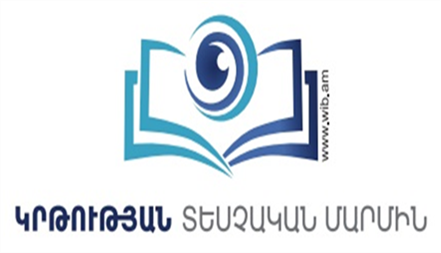 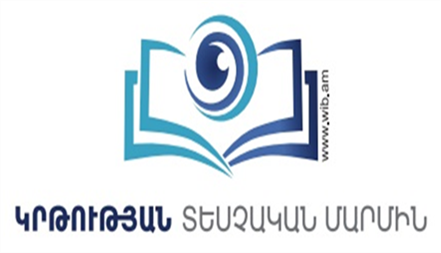 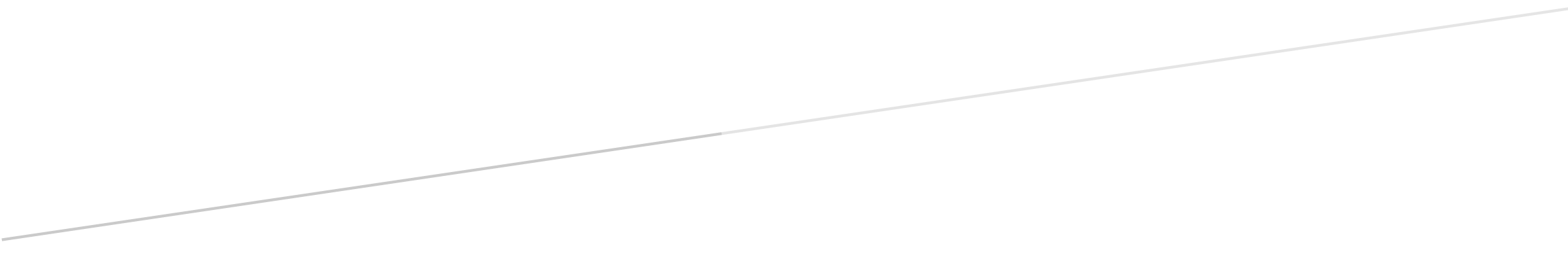 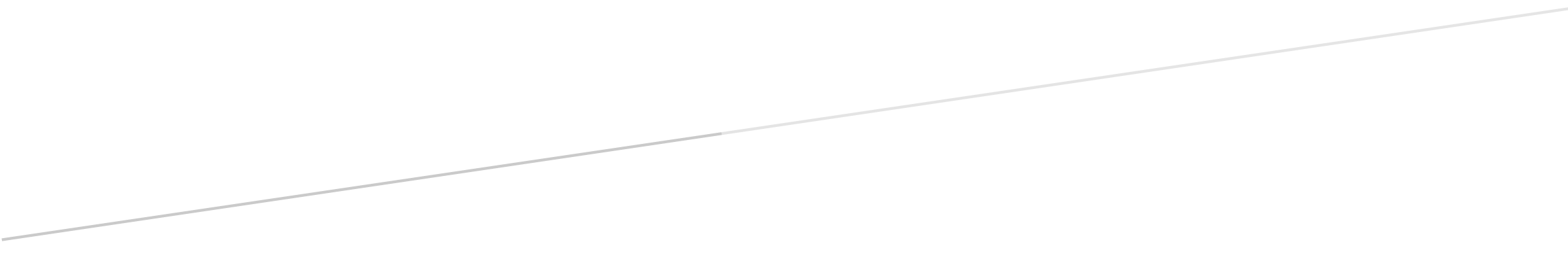 